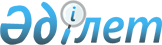 Мемлекеттік саяси және әкімшілік қызметшілердің кадр құрамының жай-күйінің, сондай-ақ мемлекеттік қызметтің мемлекеттік саяси және әкімшілік лауазымдарының мониторингі бойынша әкімшілік деректерді жинауға арналған нысандарды бекіту туралыҚазақстан Республикасының Мемлекеттік қызмет істері агенттігі төрағасының 2019 жылғы 4 желтоқсандағы № 205 бұйрығы. Қазақстан Республикасының Әділет министрлігінде 2019 жылғы 10 желтоқсанда № 19717 болып тіркелді
      "Мемлекеттік статистика туралы" 2010 жылғы 19 наурыздағы Қазақстан Республикасы Заңының 16-бабы 3-тармағының 2) тармақшасына және "Қазақстан Республикасының мемлекеттік қызметі туралы" 2015 жылғы 23 қарашадағы Қазақстан Республикасы Заңының 5-бабы 2-тармағының 3) тармақшасына сәйкес, БҰЙЫРАМЫН:
      1. Қоса берілген:
      1) осы бұйрыққа 1-қосымшаға сәйкес "Мемлекеттік саяси және әкімшілік қызметшілердің кадр құрамының жай-күйінің, сондай-ақ мемлекеттік қызметтің мемлекеттік саяси және әкімшілік лауазымдарының мониторингі бойынша есеп" әкімшілік деректерді жинауға арналған нысаны;
      2) осы бұйрыққа 2-қосымшаға сәйкес "Теріс себептермен мемлекеттік қызметтен шығарылған мемлекеттік қызметшілер туралы есеп" әкімшілік деректерді жинауға арналған нысаны;
      3) осы бұйрыққа 3-қосымшаға сәйкес "Қазақстан Республикасы Президентінің жанындағы Мемлекеттік басқару академиясының түлектері туралы есеп" әкімшілік деректерді жинауға арналған нысаны;
      4) осы бұйрыққа 4-қосымшаға сәйкес әкімшілік деректерді жинауға арналған ""Болашақ" халықаралық стипендиясы бағдарламасының түлектері туралы есеп" нысаны бекітілсін.
      2. "Қазақстан Республикасындағы мемлекеттік қызмет кадрлары жай-күйінің мониторингі бойынша әкімшілік деректерді жинақтауға арналған нысандарды бекіту туралы" Қазақстан Республикасы Мемлекеттік қызмет істері агенттігі Төрағасының 2018 жылғы 12 желтоқсандағы № 276 бұйрығының күші жойылды деп танылсын (Нормативтік құқықтық актілерді мемлекеттік тіркеу тізілімінде № 17987 болып тіркелген. 2018 жылғы 26 желтоқсанда Эталондық бақылау банкінде жарияланған).
      3. Қазақстан Республикасы Мемлекеттік қызмет істері агенттігінің Мемлекеттік қызмет департаменті заңнамада белгіленген тәртіпте:
      1) осы бұйрықты Қазақстан Республикасы Әділет министрлігінде мемлекеттік тіркеуді;
      2) осы бұйрықты Қазақстан Республикасы Мемлекеттік қызмет істері агенттігінің интернет-ресурсында орналастыруды қамтамасыз етсін.
      4. Осы бұйрықтың орындалуын бақылау Қазақстан Республикасының Мемлекеттік қызмет істері агенттігі Төрағасының мемлекеттік қызмет мәселелеріне жетекшілік ететін орынбасарына жүктелсін.
      5. Осы бұйрық алғашқы ресми жарияланған күнінен кейін күнтізбелік он күн өткен соң қолданысқа енгізіледі.
      "КЕЛІСІЛГЕН"
      Қазақстан Республикасы
      Ұлттық экономика министрлігінің
      Статистика комитеті 
      ___________________________
      2019 жылғы "__" ____________ Әкімшілік деректерді жинауға арналған нысан  "Мемлекеттік саяси және әкімшілік қызметшілердің кадр құрамының жай-күйінің, сондай-ақ мемлекеттік қызметтің мемлекеттік саяси және әкімшілік лауазымдарының мониторингі бойынша есеп" 
      Әкімшілік деректердің нысаны: www.qyzmet.gov.kz интернет-ресурсына орналастырылған. Есептік кезең: 20___ жылғы __ тоқсан.
      Индексі: 1-М нысаны.
      Кезеңділігі: тоқсан сайын.
      Ақпаратты ұсынатын адамдардың шеңбері: 
      орталық мемлекеттік органдар, олардың ведомстволары, сондай-ақ Қазақстан Республикасы Мемлекеттік қызмет істері агенттігінің аумақтық бөлімшелері;
      орталық мемлекеттік органдардың және олардың ведомстволарының аумақтық бөлімшелері, облыстардың, республикалық маңызы бар қалалардың, астананың жергілікті атқарушы органдары, мәслихаттардың аппараттары және тексеру комиссиялары.
      Нысан қайда ұсынылады: 
      Қазақстан Республикасы Мемлекеттік қызмет істері агенттігінің аумақтық бөлімшелеріне; 
      Қазақстан Республикасының Мемлекеттік қызмет істері агенттігіне.
      Ұсыну мерзімі: 
      орталық мемлекеттік органдар, олардың ведомстволары, сондай-ақ Қазақстан Республикасы Мемлекеттік қызмет істері агенттігінің аумақтық бөлімшелері есептік тоқсаннан кейінгі айдың 5-күнінен кешіктірмей;
      орталық мемлекеттік органдардың және олардың ведомстволарының аумақтық бөлімшелері, облыстардың, республикалық маңызы бар қалалардың, астананың жергілікті атқарушы органдары, мәслихаттарының аппараты және тексеру комиссиялары есептік тоқсаннан кейінгі айдың 1-күнінен кешіктірмей. "Мемлекеттік саяси және әкімшілік қызметшілердің кадр құрамының жай-күйінің, сондай-ақ мемлекеттік қызметтің мемлекеттік саяси және әкімшілік лауазымдарының мониторингі бойынша есеп" әкімшілік деректерді жинауға арналған нысанын толтыру бойынша түсіндірме  (Индексі: 1-М, кезеңділігі: тоқсан сайын)  1. Жалпы ережелер
      1. Осы түсіндірме "Мемлекеттік саяси және әкімшілік қызметшілердің кадр құрамының жай-күйіне, сондай-ақ мемлекеттік қызметтің мемлекеттік саяси және әкімшілік лауазымдарының мониторингі бойынша есеп" нысанын (бұдан әрі - Есеп нысаны) толтыру бойынша бірыңғай талаптарды айқындайды.
      2. Есеп нысаны мемлекеттік саяси және әкімшілік қызметшілердің (бұдан әрі - қызметшілер) кадр құрамының жай-күйіне мониторинг жүргізу мақсатында әзірленген;
      3. Есеп нысанын мемлекеттік органдар толтырады және бастапқы есептілік деректерінің негізінде өспелі қорытындымен ұсынады.
      4. Есеп нысанына мемлекеттік органның басшысы немесе оның міндеттерін атқаратын адам тегі мен аты-жөнін көрсетумен қол қояды.
      5. Есеп нысаны мемлекеттік және орыс тілдерінде толтырылады. Нысанды толтыру бойынша түсіндірме
      6. Есеп нысанының 1-бағанасында Қазақстан Республикасы Президентінің 2015 жылғы 29 желтоқсандағы № 150 Жарлығымен бекітілген Мемлекеттік саяси және әкімшілік қызметшілер лауазымдарының тізіліміне (бұдан әрі - Тізілім) сәйкес мемлекеттік қызметшілер лауазымдарының санаттары көрсетіледі.
      7. Есеп нысанының 2-бағанында Тізілімге сәйкес мемлекеттік қызметшілердің лауазымдары көрсетіледі.
      8. Есеп нысанының 3-бағанында мемлекеттік қызметшілердің штаттық саны бойынша деректер көрсетіледі.
      Штаттық сан болып мемлекеттік орган қызметшілерінің белгілі бір нормативтік құқықтық актімен лимиттенген саны аңғарылады.
      9. Есеп нысанының 4-бағанында төменгі лауазым туралы деректер көрсетіледі.
      10. Есеп нысанының 5-бағанында мемлекеттік қызметшілердің нақты саны бойынша деректер көрсетіледі.
      4-бағанында деректер 3-бағанында деректерден асып кете алмайды.
      11. Есеп нысанының 6-бағанында мемлекеттік қызметшілердің нақты санынан ер адамдардың саны көрсетіледі.
      12. Есеп нысанының 7-бағанында мемлекеттік қызметшілердің нақты санынан әйелдердің саны көрсетіледі.
      13. Есеп нысанының 8-бағанында тұрақты бос лауазымдардың саны көрсетіледі.
      14. Есеп нысанының 9-бағанында соның ішінде 3 айдан көп тұрақты бос лауазымдардың саны көрсетіледі.
      15. Есеп нысанының 10-бағанында конкурста қатысқан үміткерлердің болмауына байланысты бос лауазымдар саны көрсетіледі.
      16. Есеп нысанының 11-бағанында конкурс комиссиясының оң шешімін алған үміткерлердің болмауына байланысты бос лауазымдар саны көрсетіледі.
      17. Есеп нысанының 12-бағанында басқа себептер көрсетіледі.
      18. Есеп нысанының 13-бағанында 1 жыл бойы тұрақты бос лауазымдар саны көрсетіледі (жыл бойы 1 күннен артық бос болған барлық тұрақты лауазымдар көрсетіледі).
      19. Есеп нысанының 14-бағанында үш айдан артық бос болған лауазымдардың саны көрсетіледі.
      20. Есеп нысанының 15-бағанында уақытша бос орындар саны көрсетіледі.
      21. Есеп нысанының 16-бағанында конкурсқа қатысқан дәлелді себептермен болмаған кандидаттардың саны көрсетіледі.
      22. Есеп нысанының 17-бағанында баланың туылуына және күтіміне байланысты демалыс алған қызметшілер саны көрсетіледі.
      23. Есеп нысанының 18-бағанында оқу демалысына шыққан қызметшілер саны көрсетіледі.
      24. Есеп нысанының 19-бағанында ауыру салдарынан жұмыс орнында (қатарынан екі айдан артық) болмаған қызметшілердің саны көрсетіледі.
      25. Есеп нысанының 20-бағанында басқа да себептермен болмаған қызметшілер саны көрсетіледі.
      26. Есеп нысанының 21-бағанында уақытша жоқ мемлекеттік қызметшілердің міндеттерін атқаратын қызметшілер саны көрсетіледі.
      27. Есеп нысанының 22-бағанында арнайы тексеріс кезінде уақытша міндеттерін атқаратын қызметшілер саны көрсетіледі.
      28. Есеп нысанының 23-бағанында мемлекеттік органды құру кезінде уақытша міндет атқаратын қызметшілер саны көрсетіледі.
      29. Есеп нысанының 24-бағанында іссапарға барған мемлекеттік қызметшілердің саны (25-28 бағаналар жиынтығы) көрсетіледі.
      30. Есеп нысанының 25-бағанында мемлекеттік органдарға іссапарға барған мемлекеттік қызметшілердің саны көрсетіледі.
      31. Есеп нысанының 26-бағанында халықаралық ұйымдарға іссапарға барған мемлекеттік қызметшілердің саны көрсетіледі.
      32. Есеп нысанының 27-бағанында шетелдік ұйымдарға іссапарға барған мемлекеттік қызметшілердің саны көрсетіледі.
      33. Есеп нысанының 28-бағанында басқа ұйымдарға іссапарға барған мемлекеттік қызметшілердің саны көрсетіледі.
      34. Есеп нысанының 29-бағанында жас ерекшелігі бойынша мемлекеттік қызметшілердің (30-34 бағаналар жиынтығы) саны көрсетіледі.
      35. Есеп нысанының 30-34 бағаналарында 22 жасқа дейін (қоса алғанда), 23 жастан 29 жасқа дейін (қоса алғанда), 30 жастан 39 жасқа дейін (қоса алғанда), 40 жастан 49 жасқа дейін (қоса алғанда), 50 жастан және жоғары жас құрамының саны көрсетіледі.
      36. Есеп нысанының 35-бағанында мемлекеттік қызметшілердің орта жасы көрсетіледі.
      37. Есеп нысанының 36-бағанында зейнет алды жастағы (37-40 бағаналар жиынтығы) мемлекеттік қызметшілердің саны көрсетіледі.
      38. Есеп нысанының 37-бағанында зейнеталды жастағы ер адамдар (зейнетке 1 жыл қалған) саны көрсетіледі.
      39. Есеп нысанының 38-бағанында зейнеталды жастағы әйелдер (зейнетке 1 жыл қалған) саны көрсетіледі.
      40. Есеп нысанының 39-бағанында зейнеталды жастағы ер адамдар (зейнетке 2 жыл қалған) саны көрсетіледі.
      41. Есеп нысанының 40-бағанында зейнеталды жастағы әйелдер (зейнетке 2 жыл қалған) саны көрсетіледі.
      42. Есеп нысанының 41-бағанында заңға сәйкес мемлекеттік қызметте болу мерзімі ұзартылған зейнет жастағы тұлғалар ( 42-43 бағаналар жиынтығы) көрсетіледі.
      43. 42-43-бағаналарда ер адамдар мен әйелдердің саны көрсетіледі.
      44. Есеп нысанының 44-бағанында мүмкіндігі шектеулі қызметшілердің саны (45-46 бағаналар жиынтығы) саны көрсетіледі.
      45. Есеп нысанының 45-46-бағаналарында ер адамдар мен әйелдердің саны көрсетіледі.
      46. Есеп нысанының 47-бағанында жыл басынан тәртіптік жауапкершілікке тартылған мемлекеттік қызметшілер саны (48-54 бағаналар жиынтығы) көрсетіледі.
      47. Есеп нысанының 48-бағанында ескерту саны көрсетіледі.
      48. Есеп нысанының 49- бағанында сөгіс саны көрсетіледі.
      49. Есеп нысанының 50-бағанында қатаң сөгіс саны көрсетіледі.
      50. Есеп нысанының 51-бағанында қызметке толық сәйкес еместігі туралы ескерту саны көрсетіледі.
      51. Есеп нысанының 52-бағанында мемлекеттік лауазымда төмендету саны көрсетіледі.
      52. Есеп нысанының 53-бағанында атқаратын мемлекеттік лауазымынан босату саны көрсетіледі.
      53. Есеп нысанының 54-бағанында басқалары көрсетіледі.
      54. Есеп нысанының 55-бағанында жыл басынан тәртіптік жауапкершілікке қайта тартылған мемлекеттік қызметшілердің саны көрсетіледі.
      55. Есеп нысанының 56-бағанында мемлекеттік қызметшілердің білімі бойынша (57-59 бағаналар жиынтығы) саны көрсетіледі.
      56. Есеп нысанының 57-бағанында негізгі орта білімі бар мемлекеттік қызметшілер (қызметшіде орта білімнен кейінгі білім немесе жоғары білімі болмаған кезде ғана толтырылады) саны көрсетіледі.
      57. Есеп нысанының 58-бағанында орта кәсіптік, орта техникалық білімі, орта білімнен кейінгі білімі бар мемлекеттік қызметшілер (жоғары білімі болмаған жағдайда ғана толтырылады) саны көрсетіледі.
      58. Есеп нысанының 59-бағанында жоғары білімі бар мемлекеттік қызметшілер (60-73 бағаналар жиынтығы) саны көрсетіледі.
      59. Есеп нысанының 60-73 бағаналарында ұсынылған жоғары білім мамандықтарының біріне сәйкес мемлекеттік қызметшілер саны көрсетіледі (білім беру, гуманитарлық ғылымдар, құқық, өнер, әлеуметтік ғылымдар, экономика және бизнес, жаратылыстану ғылымдары, техникалық ғылымдар және технологиялар, ауыл шаруашылық ғылымдар, қызмет көрсету, әскери іс және қауіпсіздік, денсаулық сақтау және әлеуметтік қамтамасыз ету (медицина), ветеринария, басқалары).
      60. Есеп нысанының 74-бағанында жоғары оқу орнынан кейінгі білімі бар мемлекеттік қызметшілер көрсетіледі (91-94, 99, 104, 110 бағаналар жиынтығы).
      61. Есеп нысанының 75-бағанында бірден көп жоғары білімі бар мемлекеттік қызметшілер (76, 82, 88 бағаналар жиынтығы) саны көрсетіледі.
      62. Есеп нысанының 76-бағанында екінші жоғары білімі бар мемлекеттік қызметшілер (77-81 бағаналар жиынтығы) саны көрсетіледі.
      63. Есеп нысанының 77-81 бағаналарында берілген бір мамандыққа сәйкес келетін жоғары білімі бар мемлекеттік қызметшілер (экономика және бизнес; құқық; техникалық ғылымдар және технологиялар; білім; басқа) саны көрсетіледі.
      64. Есеп нысанының 82-бағанында үшінші жоғары білімі бар мемлекеттік қызметшілер (83-87 бағаналар жиынтығы) саны көрсетіледі.
      65. Есеп нысанының 83-87 бағаналарында берілген бір мамандыққа сәйкес келетін жоғары білімі бар мемлекеттік қызметшілер (экономика және бизнес; құқық; техникалық ғылымдар және технологиялар; білім беру; басқа) саны көрсетіледі.
      66. Есеп нысанының 88-бағанында төртінші жоғары және одан көп білімі бар мемлекеттік қызметшілер саны көрсетіледі.
      67. Есеп нысанының 89-бағанында Қазақстан Республикасының Президенті жанындағы Мемлекеттік басқару академиясын бітірген мемлекеттік қызметшілер (90-95 бағаналар жиынтығы) саны көрсетіледі.
      68. Есеп нысанының 90-95 бағаналарында: 90-бағанында - мемлекеттік басқару менеджері, 91-бағанында - магистр дәрежесі, 92-бағанында - ғылым кандидаты, 93-бағанында - философия докторы (PhD), 94-бағанында - ғылым докторы, 95-бағанында өзге ғылыми дәрежесі бар мемлекеттік қызметшілер саны көрсетіледі.
      69. Есеп нысанының 96-бағанында халықаралық "Болашақ" стипендиясының мемлекеттік қызметші түлектерінің (97-99, 103 бағаналар жиынтығы) саны көрсетіледі.
      70. Есеп нысанының 97-бағанында тағылымдамадан өткен мемлекеттік қызметшілер саны көрсетіледі.
      71. Есеп нысанының 98-бағанында жоғары білім алған мемлекеттік қызметшілер саны көрсетіледі.
      72. Есеп нысанының 99-бағанында жоғары оқу орнынан кейінгі білімі бар мемлекеттік қызметшілер (100-103 бағаналар жиынтығы) саны көрсетіледі.
      73. Есеп нысанының 100-103 бағаналарында: 100-бағанада магистратура, 101-бағанында аспирантура, 102-бағанында докторантура білімі бар мемлекеттік қызметшілер саны көрсетіледі.
      74. Есеп нысанының 103-бағанында басқа білімі бар мемлекеттік қызметшілер саны көрсетіледі.
      75. Есеп нысанының 104-бағанында Қазақстан Республикасының басқа оқу орындарындағы жоғары оқу орнынан кейінгі білімі бар мемлекеттік қызметшілер (105-107 бағаналар жиынтығы) саны көрсетіледі.
      76. Есеп нысанының 105-107 бағаналарында: 105-бағанында магистратура, 106-бағанында аспирантура, 107-бағанында докторантура білімі бар мемлекеттік қызметшілер саны көрсетіледі.
      77. Есеп нысанының 108-бағанында шетелдік білімі бар мемлекеттік қызметшілер (109-110 бағаналар жиынтығы) саны көрсетіледі.
      78. Есеп нысанының 109-бағанында шетелдік жоғары білімі бар мемлекеттік қызметшілер саны көрсетіледі.
      79. Есеп нысанының 110-бағанында шетелдік жоғары оқу орнынан кейінгі білімі бар мемлекеттік қызметшілер (111-113 бағаналар жиынтығы) саны көрсетіледі.
      80. Есеп нысанының 111-113 бағаналарында: 111-бағанында магистратура, 112-бағанында аспирантура, 113-бағанында докторантура білімі бар мемлекеттік қызметшілер саны көрсетіледі.
      81. Есеп нысанының 114-бағанында ғылыми дәрежесі бар мемлекеттік қызметшілер (115-116 бағаналар жиынтығы) саны көрсетіледі.
      82. Есеп нысанының 115-116 бағаналарында: 115-бағанында ғылым кандидаты, 116-бағанында ғылым докторы атағы бар мемлекеттік қызметшілер саны көрсетіледі.
      83. Есеп нысанының 117-бағанында ғылыми атағы бар мемлекеттік қызметшілер (118-119 бағаналар жиынтығы) саны көрсетіледі.
      84. Есеп нысанының 118-119 бағаналарында: 118-бағанында қауымдастырылған профессор (доцент), 119-бағанында профессор атағы бар мемлекеттік қызметшілердің саны көрсетіледі.
      85. Есеп нысанының 120-бағанында оқуды мемлекеттік тапсырыс негізінде мемлекеттік қызметшілерді даярлау және қайта даярлаудың мемлекеттік бағдарламалары бойынша немесе басым мамандықтар бойынша шетелдік жоғары оқу орындарын бітірген адамдардың саны көрсетіледі (МБА, "Болашақ" бағдарламасының, шетелдік білімі бар түлектерді қоса алғанда және басқалар).
      86. Есеп нысанының 121-бағанында мемлекеттік қызмет өтілі (122-135 бағаналар жиынтығы) көрсетіледі.
      87. Есеп нысанының 122-135 бағаналарында: 1 жылға дейін, 1 жылдан 2 жылға дейін, 2 жылдан 3 жылға дейін, 3 жылдан 5 жылға дейін, 5 жылдан 7 жылға дейін, 7 жылдан 9 жылға дейін, 9 жылдан 11 жылға дейін, 11 жылдан 14 жылға дейін, 14 жылдан 17 жылға дейін, 17 жылдан 20 жылға дейін, 20 жылдан 25 жылға дейін, 25 жылдан 30 жылға дейін, 30 жылдан 40 жылға дейін, 40 жылдан астам мемлекеттік қызмет өтілі бар мемлекеттік қызметшілердің саны көрсетіледі.
      88. Есеп нысанының 136-бағанында мемлекеттік қызметтің орташа өтілі көрсетіледі.
      89. Есеп нысанының 137-бағанында атқаратын лауазымдағы жұмыс өтілі (138-148 бағаналар жиынтығы) көрсетіледі.
      90. Есеп нысанының 138-148 бағаналарында: 1 жылға дейін, 1 жылдан 2 жылға дейін, 2 жылдан 4 жылға дейін, 4 жылдан 6 жылға дейін, 6 жылдан 8 жылға дейін, 8 жылдан 10 жылға дейін, 10 жылдан 12 жылға дейін, 12 жылдан 15 жылға дейін, 15 жылдан 20 жылға дейін, 20 жылдан 25 жылға дейін, 25 жылдан артық атқаратын лауазымдағы жұмыс өтілі көрсетіледі.
      91. Есеп нысанының 149-бағанында атқаратын қызметтегі орташа өтіл көрсетіледі.
      92. Есеп нысанының 150-бағанында мемлекеттік органда 3 жылдан астам жұмыс істеген мемлекеттік қызметшілер саны көрсетіледі.
      93. Есеп нысанының 151-бағанында мемлекеттік қызметте өңірлік жұмыс тәжірибесі бар мемлекеттік қызметшілердің саны көрсетіледі.
      94. Есеп нысанының 152-бағанасында барлық ауысқан мемлекеттік қызметшілердің (153, 176, 195, 200, 205-207, 210 бағаналар жиынтығы) саны көрсетіледі.
      95. Есеп нысанының 153-бағанында мемлекеттік органның ішінде тағайындалумен ауысқандардың (154, 155, 159-171, 174, 175 бағаналар жиынтығы) жалпы саны көрсетіледі.
      96. Есеп нысанының 154-бағанында мемлекеттік органның ішінде конкурс бойынша басқа лауазымға тағайындалумен ауысқандардың жалпы саны көрсетіледі.
      97. Есеп нысанының 155-бағанында мемлекеттік органның ішінде басқа лауазымға ауысу тәртібінде тағайындалумен ауысқандардың (156-158 бағаналар жиынтығы) саны көрсетіледі.
      98. Есеп нысанының 156-158 бағаналарында мемлекеттік органның ішінде тағайындалумен: 156-бағанында төмен тұрған лауазымға, 157-бағанында тең лауазымға, 158-бағанында жоғары тұрған лауазымға ауысқандар саны көрсетіледі .
      99. Есеп нысанының 159-бағанында мемлекеттік органның ішінде мемлекеттік саяси лауазымға тағайындалумен ауысқандар саны көрсетіледі.
      100. Есеп нысанының 160-бағанында депутаттыққа сайлану немесе тағайындалуға байланысты мемлекеттік органның ішінде лауазымға тағайындалумен ауысқандар саны көрсетіледі.
      101. Есеп нысанының 161-бағанында мемлекеттік органның ішінде "А" корпусының мемлекеттік әкімшілік лауазымына тағайындалуына байланысты ауысқандар саны көрсетіледі.
      102. Есеп нысанының 162-бағанында мемлекеттік органның ішінде саяси қызметшілердің "Б" корпусының мемлекеттік әкімшілік лауазымына тағайындалуына байланысты ауысқандар саны көрсетіледі.
      103. Есеп нысанының 163-бағанында мемлекеттік органның ішінде "А" корпусы қызметшілерінің "Б" корпусы мемлекеттік әкімшілік лауазымына тағайындалумен ауысқандардың саны көрсетіледі.
      104. Есеп нысанының 164-бағанында мемлекеттік органның ішінде ротация тәртібімен тағайындалумен ауысқандардың саны көрсетіледі.
      105. Есеп нысанының 165-бағанында мемлекеттік органның ішінде жергілікті өкілді органдарға тағайындаумен немесе Қазақстан Республикасы заңдарына сәйкес сайланумен ауысқандардың саны көрсетіледі.
      106. Есеп нысанының 166-бағанында құқық қорғау органдарына тағайындалуына байланысты ауысқандардың саны көрсетіледі.
      107. Есеп нысанының 167-бағанында арнайы органдарға тағайындалуына байланысты ауысқандардың саны көрсетіледі.
      108. Есеп нысанының 168-бағанында әскери қызметке түсуге байланысты ауысқандардың саны көрсетіледі.
      109. Есеп нысанының 169-бағанында сот органдарына кіруге байланысты ауысқандардың саны көрсетіледі.
      110. Есеп нысанының 170-бағанында мемлекеттік органның ішінде атқарып отырған мемлекеттік лауазымдар қайта құрылған кезде тағайындалумен ауысқандардың саны көрсетіледі.
      111. Есеп нысанының 171-бағанында мемлекеттік органның ішінде аттестация нәтижелері бойынша тағайындалумен ауысқандар (172-173 бағаналар жиынтығы) саны көрсетіледі.
      112. Есеп нысанының 172-173 бағаналарында мемлекеттік органның ішінде:172-бағанында - лауазымынан жоғарылап, 173-бағанында - лауазымынан төмендеп тағайындалумен ауысқандар саны көрсетіледі.
      113. Есеп нысанының 174-бағанында мемлекеттік органның ішінде бағалау нәтижелері бойынша тағайындалумен ауысқандар саны көрсетіледі.
      114. Есеп нысанының 175-бағанында басқалары көрсетіледі.
      115. Есеп нысанының 176-бағанында басқа мемлекеттік органдарға тағайындалуға байланысты барлық (177, 178, 182-194 бағаналар жиынтығы) ауысқандардың саны көрсетіледі.
      116. Есеп нысанының 177-бағанында конкурс бойынша басқа мемлекеттік органдарға тағайындалып ауысқандар саны көрсетіледі.
      117. Есеп нысанының 178-бағанында ауысу тәртібі бойынша басқа мемлекеттік органдарға тағайындалып ауысқандар (179-181 бағаналар жиынтығы) саны көрсетіледі.
      118. Есеп нысанының 179-181 бағаналарында басқа мемлекеттік органдарға тағайындалып: 179-бағанында - төмен тұрған лауазымға, 180-бағанында - мәні тең лауазымға, 181-бағанында - жоғары тұрған лауазымға ауысқандар саны көрсетіледі.
      119. Есеп нысанының 182-бағанында басқа мемлекеттік органдарға саяси мемлекеттік лауазымға тағайындалып ауысқандар саны көрсетіледі.
      120. Есеп нысанының 183-бағанында депутаттыққа сайланған немесе тағайындалып ауысқандар саны көрсетіледі.
      121. Есеп нысанының 184-бағанында "А" корпусының мемлекеттік әкімшілік лауазымына тағайындалып, басқа мемлекеттік органдарға ауысқандар саны көрсетіледі.
      122. Есеп нысанының 185-бағанында "Б" корпусының мемлекеттік әкімшілік лауазымына тағайындалып саяси қызметшілердің басқа мемлекеттік органдарға ауысқандар саны көрсетіледі.
      123. Есеп нысанының 186-бағанында басқа мемлекеттік органдарға "Б" корпусы әкімшілік лауазымына тағайындалумен ауысқан "А" корпусы қызметшілерінің саны көрсетіледі.
      124. Есеп нысанының 187-бағанында мемлекеттік органдарға ротация бойынша тағайындалып ауысқандар саны көрсетіледі.
      125. Есеп нысанының 188-бағанында Қазақстан Республикасының заңдарына сәйкес басқа мемлекеттік органдарға жергілікті өкілді органдармен тағайындау немесе сайлаумен ауысқандар саны көрсетіледі.
      126. Есеп нысанының 189-бағанында құқық қорғау органдарына тағайындалуына байланысты ауысқандар саны көрсетіледі.
      127. Есеп нысанының 190-бағанында арнайы органдарға тағайындалуына байланысты ауысқандар саны көрсетіледі.
      128. Есеп нысанының 191-бағанында әскери қызметке түсуіне байланысты ауысқандар саны көрсетіледі.
      129. Есеп нысанының 192-бағанында сот органдарына тағайындалуына байланысты ауысқандар саны көрсетіледі.
      130. Есеп нысанының 193-бағанында басқа мемлекеттік органдарға мемлекеттік орган қайта құрылған немесе жойылған жағдайда (тарату) тағайындалып ауысқандар саны көрсетіледі.
      131. Есеп нысанының 194-бағанында басқасы көрсетіледі.
      132. Есеп нысанының 195-бағанында қызметінен теріс себептермен босатылуына байланысты ауысқандар (196-199-бағаналар жиынтығы) саны көрсетіледі.
      133. Есеп нысанының 196-199 бағаналарында теріс себептермен ауысқандар саны көрсетіледі: 196-бағанында сыбайлас жемқорлық құқық бұзушылық жасаумен, 197-бағанында - мемлекеттік қызметке кір келтіретін теріс қылық жасауына байланысты, 198-бағанада - жұмыстан босату түріндегі тәртіптік жаза қолданумен, 199-бағанында - басқа теріс себептер бойынша.
      134. Есеп нысанының 200-бағанында таза ауысушылық (мемлекеттік қызмет жүйесінен өз еркімен кеткендер) бойынша ауысқандар (201-204 бағаналар жиынтығы) саны көрсетіледі.
      135. Есеп нысанының 201-204 бағаналарында таза ауысушылық бойынша ауысқандар саны көрсетіледі: 201-бағанында - жеке секторға кетуіне байланысты, 202-бағанында - квазимемлекеттік сектор ұйымына кетуіне байланысты, 203-бағанында - отставкаға беруіне байланысты, 204-бағанында - өзге себептермен (өз еркімен).
      136. Есеп нысанының 205-бағанасында атестаттаудың теріс нәтижелері бойынша босатылғандардың саны көрсетіледі.
      137. Есеп нысанының 206-бағанасында бағалау нәтижелері бойынша босатылғандар саны көрсетіледі.
      138. Есеп нысанының 207-бағанасында сынақ мерзімінен өтпеудің нәтижелерінде жұмыстан босатылғандар (208-209 бағаналар жиынтығы) саны көрсетіледі.
      139. Есеп нысанының 208-209 бағаналарында сынақ мерзімінен өтпеудің нәтижелерінде жұмыстан босатылғандар саны көрсетіледі: 208-бағанында - алғаш рет қабылданғандар, 209-бағанында - қайта қабылданғандар.
      140. Есеп нысанының 210-бағанында басқа себептермен босатылғандар (211-223 бағаналар жиынтығы) саны көрсетіледі.
      141. Есеп нысанының 211-223 бағаналарында барлық босатылғандар саны көрсетіледі: 211-бағанында - зейнетке шығуға байланысты, 212-бағанында - мемлекеттік органның қайта құрылуына байланысты, 213-бағанында - мемлекеттік органның қысқартылуына (жойылуына) байланысты, 214-бағанында - штаттың қысқартылуына байланысты, 215-бағанында - ауруына байланысты, 216-бағанында - қайтыс болуына байланысты, 217-бағанында - негізгі қызметкердің жұмысқа шығуына байланысты, 218-бағанында - еңбек шартының аяқталуына байланысты, 219-бағанында - уәкілетті мерзімнің аяқталуына байланысты, 220-бағанында - атқарып отырған қызметінің басқа қызметке өзгеруге байланысты, 221-бағанында - Қазақстан Республикасының азаматтығын жоғалту, 222-бағанында - жоғары басшылықтың шешімі бойынша, 223-бағанында - басқа көрсетіледі.
      142. Есеп нысанының 224-бағанында мемлекеттік қызметке түсуінің бірінші жылында жұмыстан босатылғандар саны көрсетіледі.
      143. Есеп нысанының 225-бағанында арнайы тексеру нәтижелері бойынша жұмыстан босатылғандар саны көрсетіледі.
      144. Есеп нысанының 226-бағанында бос лауазымдарға тағайындалғандардың (227, 243 бағаналар жиынтығы) саны көрсетіледі.
      145. Есеп нысанының 227-бағанында саяси лауазымға тағайындалғандар (228-229 бағаналар жиынтығы) саны көрсетіледі.
      146. Есеп нысанының 228-229 бағаналарында саяси лауазымға тағайындалған ер адамдар, әйелдер көрсетіледі.
      147. Есеп нысанының 230-бағанында саяси лауазымға тағайындалғандардың (231-242 бағаналар жиынтығы) саны көрсетіледі.
      148. Есеп нысанының 231-242 бағаналарында саяси лауазымға тағайындалғандар, оның ішінде бұрын жұмыс жасағандар: 231-бағанында - саяси мемлекеттік лауазымда, 232-бағанында - "А" корпусының мемлекеттік әкімшілік лауазымында, 233-бағанында - "Б" корпусының мемлекеттік әкімшілік лауазымында, 234-бағанында - квазимемлекеттік секторда, 235-бағанында - бюджеттік ұйымдар, 236-бағанында - жеке секторда, 237-бағанында - құқық қорғау органдарында, 238-бағанында - арнайы органдарда, 239-бағанында - әскери қызметте, 240-бағанында - сот органдарында, 241-бағанында - жұмыссыз, 242-бағанында - басқалар саны көрсетіледі.
      149. Есеп нысанының 243-бағанасында мемлекеттік әкімшілік лауазымға тағайындалғандар (246, 251, 266, 272, 279, 283 бағаналар жиынтығы) саны көрсетіледі.
      150. Есеп нысанының 244-245 бағаналарында ерлер мен әйелдердің саны көрсетіледі.
      151. Есеп нысанының 246-бағанында конкурс қорытындысы бойынша қабылданғандар (247-249 бағаналар жиынтығы) саны көрсетіледі.
      152. Есеп нысанының 247-бағанында осы мемлекеттік органның мемлекеттік қызметшілері арасындағы ішкі конкурстың қорытындысы бойынша қабылданғандар саны көрсетіледі.
      153. Есеп нысанының 248-бағанында басқа мемлекеттік органның қызметкерлері арасындағы ішкі конкурс қорытындысы бойынша қабылданғандар саны көрсетіледі.
      154. Есеп нысанының 249-бағанында жалпы конкурс қорытындылары бойынша қабылданғандар саны көрсетіледі.
      155. Есеп нысанының 250-бағанында ағымдағы жылы ротациялауға жататын мемлекеттік қызметшілер саны көрсетіледі.
      156. Есеп нысанының 251-бағанында ротациялауға жатқызылғандардың ішінде ротация тәртібімен тағайындалған мемлекеттік қызметшілер саны (252, 257 бағаналар жыйынтығы) көрсетіледі.
      157. Есеп нысанының 252-бағанында жоспарлы ротацияға жататын тағайындалған қызметшілер саны (253-256 бағаналар жыйынтығы) көрсетіледі.
      158. Есеп нысанының 253-256 бағаналарында жоспарлы ротацияға жатып тағайындалған қызметшілер саны көрсетіледі: 253-бағанында - деңгейаралық ("орталық-аймақ", "аймақ-орталық"), 254-бағанында - аймақаралық ("аймақ-аймақ"), 255-бағанында - сектораралық ("орталық-орталық"), 256-бағанында - аймақ ішілік ("облыс-аймақ", "аймақ-облыс", "облыс-облыс", "аймақ-аймақ").
      159. Есеп нысанының 257 бағанасында жоспарлы емес ротацияға жатып тағайындалған қызметшілер (258-261 бағаналар жыйынтығы) саны көрсетіледі.
      160. Есеп нысанының 258-261 бағаналарында жоспарлы емес ротацияға жатып тағайындалған қызметшілер саны көрсетіледі: 258-бағанында - деңгейаралық ("орталық-аймақ", "аймақ-орталық"), 259-бағанында - аймақаралық ("аймақ-аймақ"), 260-бағанында - сектораралық ("орталық-орталық"), 261-бағанында - аймақішілік ("обылыс-аймақ", "аймақ-обылыс", "обылыс-обылыс", "аймақ-аймақ").
      161. Есеп нысанының 262-бағанында заң бойынша лауазымында болу мерзімі ұзартылған мемлекеттік қызметшілер саны көрсетіледі.
      162. Есеп нысанының 263-бағанында қызметтік тұрғын үй берілген ротацияланған мемлекеттік қызметшілер саны көрсетіледі.
      163. Есеп нысанының 264-бағанында ротацияланып жатқан жерде өз тұрғын үйі бар, ротацияланған мемлекеттік қызметшілер саны көрсетіледі.
      164. Есеп нысанының 265-бағанында ротациясы басқа елді-мекенге көшуіне байланысты емес қызметшінің саны көрсетіледі.
      165. Есеп нысанының 266-бағанында ауысу тәртібімен тағайындалғандардың (267-269 бағаналар жиынтығы) саны көрсетіледі.
      166. Есеп нысанының 267-бағанында басқа мемлекеттік органдардан тағайындалғандардың саны көрсетіледі.
      167. Есеп нысанының 268-бағанында мемлекеттік орган ішінде тағайындалғандардың (269-271 бағаналар жиынтығы) саны көрсетіледі.
      168. Есеп нысанының 269-271 бағаналарында мемлекеттік орган ішінде тағайындалғандардың саны көрсетіледі: 269-бағанында жоғары тұрған лауазымдарға, 270-бағанында төмен тұрған лауазымдарға, 271-бағанында тең лауазымдарға.
      169. Есеп нысанының 272-бағанында "Қазақстан Республикасының мемлекеттік қызметі туралы" Заңның 15-бабына сәйкес конкурстық іріктеуден тыс әкімшілік лауазымдарға орналасқандардың саны көрсетіледі (273-278 бағаналардың жиынтығы).
      170. Есеп нысанының 273-278 бағаналарында конкурстық іріктеуден тыс әкімшілік лауазымдарға орналасқандардың саны көрсетіледі: 273-бағанында судьялар, 274-бағанында Парламент депутаттары, 275-бағанында тұрақты негізде жұмыс істейтін мәслихат депутаттары, 276-бағанында мемлекеттік саяси қызметшілер, 277-бағанында халықаралық қызметшілер, 278-бағанында "А" корпусы әкімшілік лауазымынан "Б" корпусы әкімшілік лауазымына.
      171. Есеп нысанының 279-бағанында "Қазақстан Республикасының мемлекеттік қызметі туралы" Заңның 29-бабының 4-тармағына сәйкес конкурстық іріктеуден тыс әкімшілік лауазымдарға тағайындалғандардың (280-282 бағаналарының жиынтығы) саны көрсетіледі.
      172. Есеп нысанының 280-282 бағаналарында конкурстық іріктеуден тыс әкімшілік лауазымдарға тағайындалғандар саны көрсетіледі: 280-бағанында көмекшілер, 281-бағанында кеңесшілер, 282-бағанында баспасөз хатшылары.
      173. Есеп нысанының 283-бағанында басқа себептермен тағайындалғандар (284-290 бағаналар жиынтығы) саны көрсетіледі.
      174. Есеп нысанының 284-290 бағаналарында басқа себептермен тағайындалғандар саны көрсетіледі: 284-бағанында сайлау нәтижелері бойынша, 285-бағанында мәслихаттың шешімі бойынша, 286-бағанында "А" корпусының кадрлық резервінен қабылғандар, 287-бағанында аттестаттау нәтижелері бойынша, 288-бағанында "Қазақстан Республикасының мемлекеттік қызметі туралы" Заңның 39-бабына сәйкес іссапарға барғандар, 289-бағанында мемлекеттік органды құру, тарату және штаттық құрылымының өзгеруіне байланысты тағайындалғандар, 290-бағанында басқалары.
      175. Есеп нысанының 291-бағанында осы жылы сынақ мерзімі тағайындалған қызметшілер (292-293 бағаналар жиынтығы) саны көрсетіледі.
      176. Есеп нысанының 292-293 бағаналарында ағымдағы жылы сынақ мерзімі тағайындалған қызметшілер: 292-бағанында алғаш рет қабылданғандар, 293-бағанында қайта қабылданғандардың саны көрсетіледі.
      177. Есеп нысанының 294-бағанында есеп тапсыру кезінде сынақ мерзімін өтіп жатқан барлық мемлекеттік қызметшілер (ағымдағы жылы сынақ мерзімі тағайындалған тұлғалар саны) саны көрсетіледі (295, 298 бағаналар жиынтығы).
      178. Есеп нысанының 295-бағанында есеп тапсыру кезінде сынақ мерзімін өтіп жатқан алғаш рет қабылдаған мемлекеттік қызметшілер (296-297 бағаналар жиынтығы) саны көрсетіледі.
      179. Есеп нысанының 296-297 бағаналарында есеп тапсыру кезінде сынақ мерзімін өтіп жатқан алғаш рет қабылданған мемлекеттік қызметшілер саны көрсетіледі: 296-бағанында 3 айға дейінгі сынақ мерзімімен, 297-бағанында 6 айға дейінгі сынақ мерзімімен.
      180. Есеп нысанының 298-бағанында есеп тапсыру кезінде сынақ мерзімін өтіп жатқан қайта қабылданған мемлекеттік қызметшілер саны көрсетіледі (299-300 бағаналар жиынтығы).
      181. Есеп нысанының 299-300 бағаналарында есеп тапсыру кезінде сынақ мерзімін өтіп жатқан қайта қабылданған мемлекеттік қызметшілер саны көрсетіледі: 299-бағанында 3 айға дейін, 300-бағанында 6 айға дейін.
      182. Есеп нысанының 301-бағанында сынақ мерзімін сәтті өткен мемлекеттік қызметшілердің саны (ағымдағы жылы сынақ мерзімі белгіленген тұлғалар саны) көрсетіледі (302, 305 бағаналар деректерінің жиынтығы).
      183. Есеп нысанының 302-бағанында сынақ мерзімін сәтті өткен алғаш рет қабылданған мемлекеттік қызметшілердің саны көрсетіледі (303-304 бағаналар жиынтығы).
      184. Есеп нысанының 303-304 бағаналарында сынақ мерзімін сәтті өткен алғаш рет қабылданған мемлекеттік қызметшілер саны көрсетіледі: 303-бағанында 3 айға дейінгі, 304-бағанында 6 айға дейінгі сынақ мерзімімен.
      185. Есеп нысанының 305-бағанында сынақ мерзімін сәтті өткен қайта қабылданған мемлекеттік қызметшілердің саны көрсетіледі (306-307 бағаналар жиынтығы).
      186. Есеп нысанының 306-307 бағаналарында сынақ мерзімін сәтті өткен қайта қабылданған мемлекеттік қызметшілер саны көрсетіледі: 306-бағанында 3 айға дейін, 307-бағанында 6 айға дейінгі сынақ мерзімімен.
      187. Есеп нысанының 308-бағанында сынақ мерзімі аяқталғанға дейін босатылғандардың саны көрсетіледі (сынақ мерзімі ағымдағы жылда тағайындалған тұлғалардың ішінен).
      188. Есеп нысанының 309-бағанында сынақ мерзімнен өтпеу қорытындысы бойынша жұмыстан шығарылғандардың саны.
      189. Есеп нысанының 310-бағанында ағымдағы жылы тәлімгерлер бекітілген қызметшілердің саны көрсетіледі (ағымдағы жылы сынақ мерзімі тағайындалған адамдар арасында).
      190. Есеп нысанының 311-бағанында ағымдағы жылы қайта даярлауға жататын қызметшілер саны (316, 321 бағаналар жиынтығы) көрсетіледі.
      191. Есеп нысанының 312-бағанында ағымдағы жылы қайта даярлаудан өткендер саны (317, 322 бағаналар жиынтығы) көрсетіледі.
      192. Есеп нысанының 313-бағанында ағымдағы жылы Қазақстан Республикасы Президентінің жанындағы Мемлекеттік басқару академиясында қайта даярлаудан өткендер (318, 323 бағаналар жиынтығы) саны көрсетіледі.
      193. Есеп нысанының 314-бағанында ағымдағы жылы Қазақстан Республикасы Президентінің жанындағы Мемлекеттік басқару академиясы филиалдарында қайта даярлауды өткендер (319, 324 бағаналар жиынтығы) саны көрсетіледі.
      194. Есеп нысанының 315-бағанында ағымдағы жылы басқа білім беру ұйымдарында қайта даярлауды өткендер (320, 325 бағаналар жиынтығы) саны көрсетіледі.
      195. Есеп нысанының 316-бағанында алғаш рет қабылданғандардың ішінде қайта даярлауға жататындардың саны көрсетіледі.
      196. Есеп нысанының 317-бағанында алғаш рет қабылданғандардың ішінде қайта даярлаудан өткендердің саны көрсетіледі (318-320 бағаналар жиынтығы).
      197. Есеп нысанының 318-320 бағаналарында алғаш рет қабылданғандардың ішінде қайта даярлаудан өткендердің саны көрсетіледі: 318-бағанында Қазақстан Республикасы Президентінің жанындағы Мемлекеттік басқару академиясында, 319-бағанында Қазақстан Республикасы Президентінің жанындағы Мемлекеттік басқару академиясының филиалдарында, 320-бағанында басқа білім беру ұйымдарында.
      198. Есеп нысанының 321-бағанында "Б" корпусының басқарушы лауазымдарына алғаш тағайындалғандардың ішінен қайта даярлауға жататындардың саны көрсетіледі.
      199. Есеп нысанының 322-бағанында "Б" корпусының басқарушы лауазымдарына алғаш тағайындалғандардың ішінен қайта даярлаудан өткендердің саны көрсетіледі (323-325 бағаналар жиынтығы).
      200. Есеп нысанының 323-325 бағаналарында "Б" корпусының басқарушы лауазымдарына алғаш тағайындалғандардың ішінен қайта даярлаудан өткендердің саны көрсетіледі: 323-бағанында Қазақстан Республикасы Президентінің жанындағы Мемлекеттік басқару академиясында, 325-бағанында Қазақстан Республикасы Президентінің жанындағы Мемлекеттік басқару академиясының филиалдарына, 325-бағанында басқа білім беру ұйымдарында.
      201. Есеп нысанының 326-бағанында ағымдағы жылы біліктілікті арттыруға жататын қызметшілердің саны көрсетіледі.
      202. Есеп нысанының 327-бағанында біліктілікті арттырудан өткен қызметшілер саны (328-332 бағандардың жиынтығы) көрсетіледі.
      203. Есеп нысанының 328-332 бағаналарында біліктілікті арттырудан өткен қызметшілер саны көрсетіледі: 328-бағанында Қазақстан Республикасы Президентінің жанындағы Мемлекеттік басқару академиясында, 329-бағанында Қазақстан Республикасы Президентінің жанындағы Мемлекеттік басқару академиясының филиалдарына, 330-бағанында ведомстволық бағынышты білім беру ұйымдарына, 331-бағанында басқа білім беру ұйымдарында, 332-бағанында шетелдік білім беру ұйымдарында.
      204. Есеп нысанының 333-бағанында ағымдағы жылы тағылымдамаға жататын қызметшілердің саны көрсетіледі.
      205. Есеп нысанының 334-бағанында тағылымдамадан өткен қызметшілердің саны көрсетіледі.
      206. Есеп нысанының 335-бағанында ұлттық құрам бойынша мемлекеттік қызметшілер саны (336-392 бағаналар жиынтығы) көрсетіледі.
      207. Есеп нысанының 336-392 бағаналарында берілген ұлттары бар: қазақтар, орыстар, украиндер, татарлар, немістер, өзбектер, ұйғырлар, корейлер, белорустар, поляктар, әзербайжандар, башқұрттар, молдовандар, абазиндер, шешендер, осетиндер, чуваштар, тәжіктер, карашайлар, ингуштар, мордвалар, марилар, лезгиндер, армяндар, түрікмендер, қырғыздар, удмурттар, литвалықтар, гректер, балқарлар, болғарлар, қарақалпақтар, қалмықтар, күрдтер грузиндер, ирандықтар, еврейлер, дунгандар, хемшилдер, буряттар, адыгейлер, румындар, итальяндықтар, түріктер, шорлықтар, ассирийликтер, кистиндіктер, қытайлар, бангладеш, даргиндер, венгерлер, аварлықтар, құмықтар, дағыстандықтар, кумандиндер, өзгелері (түсіндірме жазбада нақты ұлтын көрсету арқылы), өз ұлтын көрсетпеген тұлғалардың саны көрсетіледі.
      208. Есеп нысанының 393-547 бағаналарында осы мемлекеттік органның мемлекеттік қызметшілері арасындағы ішкі конкурс бойынша деректер көрсетіледі.
      209. Есеп нысанының 393-бағанында аяқталған конкурстық рәсімдер бойынша жарияланған бос лауазымдар саны көрсетіледі.
      210. Есеп нысанының 394-бағанында қайта жарияланған бос лауазымдар саны көрсетіледі.
      211. Есеп нысанының 395-бағанында конкурсқа қатысушылардың (бұдан әрі - қатысушылар) саны көрсетіледі (396-397 бағаналар жиынтығы).
      212. Есеп нысанының 396-397 бағаналарында қатысушылардың саны әйелдер/ер адамдар кескінінде көрсетіледі.
      213. Есеп нысанының 398-бағанында жас мөлшері бойынша қатысушылар құрамы көрсетіледі (399-403 бағаналар жиынтығы).
      214. Есеп нысанының 399-403 бағаналарында жас мөлшері бойынша қатысушылардың саны көрсетіледі: 399-бағанында - 22 жасқа дейін (қоса алғанда), 400-бағанында - 23 жастан 29 жасқа дейін (қоса алғанда), 401-бағанында - 30 жастан 39 жасқа дейін (қоса алғанда), 402-бағанында - 40 жастан 49 жасқа дейін (қоса алғанда), 403-бағанында - 50 жастан және жоғары.
      215. Есеп нысанының 404-бағанында қатысушылар құрамының орта жасы көрсетіледі.
      216. Есеп нысанының 405-бағанында атқаратын лауазым деңгейі бойынша қатысушылар құрамы көрсетіледі (406-408 бағаналар жиынтығы).
      217. Есеп нысанының 406-бағанында конкурсқа қатысу кезінде жоғары тұрған лауазымды атқарған қатысушылар саны көрсетіледі (үміттенген лауазымына қатысты).
      218. Есеп нысанының 407-бағанында конкурсқа қатысу кезінде тең дәрежелі лауазымды атқарған қатысушылар саны көрсетіледі (үміттенген лауазымына қатысты).
      219. Есеп нысанының 408-бағанында конкурсқа қатысу кезінде төмен тұрған лауазымды атқарған қызметшілер саны көрсетіледі (үміттенген лауазымына қатысты).
      220. Есеп нысанының 409-бағанында қатысушылардың білімі бойынша құрамы көрсетіледі (410-412 бағаналар жиынтығы).
      221. Есеп нысанының 410-бағанында негізгі орта білім бар қатысушылар саны көрсетіледі.
      222. Есеп нысанының 411-бағанында орта кәсіптік, орта техникалық білім, орта кәсіптік білімнен кейінгі білімі бар қатысушылар саны көрсетіледі.
      223. Есеп нысанының 412-бағанында жоғары білімі бар қатысушылар саны көрсетіледі (413-426 бағаналар жиынтығы).
      224. Есеп нысанының 413-426 бағаналарында ұсынылған жоғары білім мамандықтарының біріне сәйкес қатысушылар құрамы көрсетіледі (білім беру, гуманитарлық ғылымдар, құқық, өнер, әлеуметтік ғылымдар, экономика және бизнес, жаратылыстану ғылымдары, техникалық ғылымдар және технологиялар, ауыл шаруашылық ғылымдар, қызмет көрсету, әскери іс және қауіпсіздік, денсаулық сақтау және әлеуметтік қамтамасыз ету (медицина), ветеринария, басқалары).
      225. Есеп нысанының 427-бағанында бір жоғары білімнен көп білімі бар қатысушылар саны көрсетіледі.
      226. Есеп нысанының 428-бағанында жоғары білімінен кейінгі білімі бар қатысушылар саны көрсетіледі (429-431 бағаналар жиынтығы).
      227. Есеп нысанының 429-431 бағаналарда ғылыми дәрежесі бар қатысушылар саны көрсетіледі: 429-бағанында магистратура, 430-бағанында аспирантура, 431-бағанында докторантура.
      228. Есеп нысанының 432-бағанында Қазақстан Республикасының Президенті жанындағы Мемлекеттік басқару академиясын бітірген қатысушылар саны көрсетіледі.
      229. Есеп нысанының 433-бағанында шетелдік білімі бар қатысушылар саны көрсетіледі.
      230. Есеп нысанының 434-бағанында халықаралық "Болашақ" стипендиясы түлектері болып табылатын жеңімпаздары саны көрсетіледі.
      231. Есеп нысанының 435-бағанында ғылыми дәрежесі бар қатысушылар саны көрсетіледі (436-437 бағаналар жиынтығы).
      232. Есеп нысанының 436-437 бағаналарында ғылыми дәрежесі бар қатысушылар саны көрсетіледі: 436-бағанында ғылым кандидаты, 437-бағанында ғылым докторы.
      233. Есеп нысанының 438-бағанында ғылыми атағы бар қатысушылар саны көрсетіледі (439-440 бағаналар жиынтығы).
      234. Есеп нысанының 439-440 бағаналарында ғылыми атағы бар қатысушылар саны көрсетіледі: 439-бағанында қауымдастырылған профессор (доцент), 440-бағанында профессор.
      235. Есеп нысанының 441-бағанында мемлекеттік қызмет өтілі бойынша қатысушылар құрамы көрсетіледі (442-455 бағаналар жиынтығы).
      236. Есеп нысанының 442-455 бағаналарында мемлекеттік қызмет өтілі бойынша қатысушылар құрамы көрсетіледі: 1 жылға дейін, 1 жылдан 2 жылға дейін, 2 жылдан 3 жылға дейін, 3 жылдан 5 жылға дейін, 5 жылдан 7 жылға дейін, 7 жылдан 9 жылға дейін, 9 жылдан 11 жылға дейін, 11 жылдан 14 жылға дейін, 14 жылдан 17 жылға дейін, 17 жылдан 20 жылға дейін, 20 жылдан 25 жылға дейін, 25 жылдан 30 жылға дейін, 30 жылдан 40 жылға дейін, 40 жылдан жоғары.
      237. Есеп нысанының 456-бағанында қатысушылардың орта өтілі көрсетіледі.
      238. Есеп нысанының 457-бағанында бір орынға конкурс көрсетіледі.
      239. Есеп нысанының 458-бағанында конкурс нәтижелері бойынша тағайындалған қызметшілердің саны көрсетіледі (459-460 бағаналар жиынтығы).
      240. Есеп нысанының 459-460 бағаналарында конкурс нәтижелері бойынша тағайындалған қызметшілердің саны әйелдер/ер адамдар кескінінде көрсетіледі.
      241. Есеп нысанының 461-бағанында конкурс нәтижелерімен тағайындалған тұлғалардың жас мөлшері бойынша құрамы көрсетіледі (462-466 бағаналар жиынтығы).
      242. Есеп нысанының 462-466 бағаналарында конкурс нәтижелерімен тағайындалған тұлғалардың жас мөлшері бойынша саны көрсетіледі: 462-бағанында 22 жасқа дейін (қоса алғанда), 463-бағанында 23 жастан 29 жасқа дейін (қоса алғанда), 464-бағанында 30 жастан 39 жасқа дейін (қоса алғанда), 465-бағанында 40 жастан 49 жасқа дейін (қоса алғанда), 466-бағанында 50 жастан жоғары.
      243. Есеп нысанының 467-бағанында конкурс нәтижелерімен тағайындалған тұлғалардың орташа жасы көрсетіледі.
      244. Есеп нысанының 468-бағанында атқаратын лауазым деңгейі бойынша конкурс нәтижелерімен тағайындалған қызметшілер саны көрсетіледі (469-471 бағаналар жиынтығы).
      245. Есеп нысанының 469-471 бағаналарында бұдан бұрын жұмыс істеген тұлғалар саны көрсетіледі: 469-бағанында жоғары тұрған лауазымдарда, 470-бағанында тең дәрежелі лауазымдарда, 471-бағанында төмен тұрған лауазымдарда.
      246. Есеп нысанының 472-бағанында білімі бойынша конкурс нәтижелерімен тағайындалған тұлғалар саны көрсетіледі (473-475 бағаналар жиынтығы).
      247. Есеп нысанының 473-бағанында конкурс нәтижелерімен тағайындалған негізгі орта білімі бар тұлғалар саны көрсетіледі.
      248. Есеп нысанының 474-бағанында конкурс нәтижелерімен тағайындалған орта кәсіптік, орта техникалық білімі, орта білімнен кейінгі білімі бар тұлғалар саны көрсетіледі.
      249. Есеп нысанының 475-бағанында конкурс нәтижелері бойынша тағайындалған жоғары білімі бар тұлғалар саны көрсетіледі (476-489 бағаналар жиынтығы).
      250. Есеп нысанының 476-489 бағанында ұсынылған жоғары білім мамандықтарының біріне сәйкес жеңімпаздар құрамы көрсетіледі (білім беру, гуманитарлық ғылымдар, құқық, өнер, әлеуметтік ғылымдар, экономика және бизнес, жаратылыстану ғылымдары, техникалық ғылымдар және технологиялар, ауыл шаруашылық ғылымдар, қызмет көрсету, әскери іс және қауіпсіздік, денсаулық сақтау және әлеуметтік қамтамасыз ету (медицина), ветеринария, басқалары).
      251. Есеп нысанының 490-бағанында бірден көп жоғары білімі бар жеңімпаздар саны көрсетіледі.
      252. Есеп нысанының 491-бағанында жоғары білімнен кейінгі білімі бар жеңімпаздар саны көрсетіледі (492-494 бағаналар жиынтығы).
      253. Есеп нысанының 492-494 бағанасында жоғары білімнен кейінгі білімі бар жеңімпаздар саны көрсетіледі: 492-бағанында магистратура, 493-бағанында аспирантура, 494-бағанында докторантура.
      254. Есеп нысанының 495-бағанында Қазақстан Республикасы Президентінің жанындағы Мемлекеттік басқару Академиясын бітірген жеңімпаздар саны көрсетіледі.
      255. Есеп нысанының 496-бағанында шетелдік білімі бар жеңімпаздар саны көрсетіледі.
      256. Есеп нысанының 497-бағанында халықаралық "Болашақ" стипендиясы түлектері болып табылатын жеңімпаздар саны көрсетіледі.
      257. Есеп нысанының 498-бағанында ғылыми дәрежесі бар жеңімпаздар саны көрсетіледі (499-500 бағаналар жиынтығы).
      258. Есеп нысанының 499-500 бағанасында ғылыми дәрежесі бар жеңімпаздар саны көрсетіледі: 499-бағанында ғылым кандидаты, 500-бағанында ғылым докторы.
      259. Есеп нысанының 501-бағанында ғылыми атағы бар жеңімпаздар (502-503 бағаналар жиынтығы) саны көрсетіледі.
      260. Есеп нысанының 502-503 бағаналарында ғылыми атағы бар жеңімпаздар саны көрсетіледі: 502-бағанында қауымдастырылған профессор (доцент), 503-бағанында профессор.
      261. Есеп нысанының 504-бағанында мемлекеттік қызмет өтілі бойынша конкурс нәтижелерімен тағайындалғандардың құрамы көрсетіледі (505-518 бағаналар жиынтығы).
      262. Есеп нысанының 505-518 бағаналарында мемлекеттік қызмет өтілі бойынша конкурс нәтижелерімен тағайындалған тұлғалардың құрамы көрсетіледі:1 жылға дейін, 1 жылдан 2 жылға дейін, 2 жылдан 3 жылға дейін, 3 жылдан5 жылға дейін, 5 жылдан 7 жылға дейін, 7 жылдан 9 жылға дейін, 9 жылдан11 жылға дейін, 11 жылдан 14 жылға дейін, 14 жылдан 17 жылға дейін,17 жылдан 20 жылға дейін, 20 жылдан 25 жылға дейін, 25 жылдан 30 жылға дейін, 30 жылдан 40 жылға дейін, 40 жылдан жоғары..
      263. Есеп нысанының 519-бағанында конкурс нәтижелері бойынша тағайындалған тұлғалардың орташа өтілі көрсетіледі.
      264. Есеп нысанының 520-бағанында конкурс барысында толтырылмаған бос орындар (521-525 бағаналар жиынтығы) саны көрсетіледі.
      265. Есеп нысанының 521-бағанында құжат тапсырған кандидаттардың болмауына байланысты конкурс барысында толтырылмаған бос орындар саны көрсетіледі.
      266. Есеп нысанының 522-бағанында кандидаттардың біліктілік талаптарына сәйкес келмеуіне байланысты конкурс барысында толтырылмаған бос орындар саны көрсетіледі.
      267. Есеп нысанының 523-бағанында конкурс комиссиясының оң шешімін алған үміткерлердің болмауына байланысты (әңгімелесудің қорытындысы бойынша) конкурс барысында толтырылмаған бос орындар саны көрсетіледі.
      268. Есеп нысанының 524-бағанында конкурс комиссиясының оң шешімін алған үміткерлердің бос лауазымға орналасудан бас тартуына байланысты конкурс барысында толтырылмаған бос орындар саны көрсетіледі.
      269. Есеп нысанының 525-бағанында конкурс барысында басқа себептермен толтырылмаған бос орындар саны көрсетіледі.
      270. Есеп нысанының 526-бағанында конкурстары бақылаушылардың қатысуымен өткен лауазымдардың саны көрсетіледі.
      271. Есеп нысанының 527-бағанында конкурстары сарапшылардың қатысуымен өткен лауазымдардың саны көрсетіледі.
      272. Есеп нысанының 528-бағанында бақылаушылар мен сарапшылар саны көрсетіледі (529-537 бағаналар жиынтығы).
      273. Есеп нысанының 529-537 бағаналарында бақылаушылар мен сарапшылардың саны көрсетіледі: 529-бағанында Парламент депутаты, 530-бағанада мәслихат депутаттары, 531-бағанында бұқаралық ақпарат құралдары, 532-бағанында қоғамдық бірлестік (үкіметтік емес ұйымдар), 533-бағанында саяси партиялар, 534-бағанында коммерциялық ұйымдар, 535-бағанында мемлекеттік органдар, 536-бағанында уәкілетті орган немесе оның аумақтық бөлімшелері, 537-бағанында басқалар.
      274. Есеп нысанының 538-бағанында шағым түскен конкурс комиссиясы шешімдерінің саны көрсетіледі (539-540 бағаналар жиынтығы).
      275. Есеп нысанының 539-540 бағаналарында конкурстық комиссия шешіміне түскен шағымдар саны көрсетіледі: 539-бағанында уәкілетті орган немесе оның аумақтық бөлімшелерінде, 540-бағанында сот тәртібімен.
      276. Есеп нысанының 541-бағанында шағымдарды қарастырудың қорытындылары көрсетіледі (542, 545 бағаналар жиынтығы).
      277. Есеп нысанының 542-бағанында бағанасында уәкілетті органда немесе оның аумақтық бөлімшелерінде шағымдарды қарастыру қорытындысы көрсетіледі (543-544 бағаналар жиынтығы).
      278. Есеп нысанының 543-544 бағаналарында уәкілетті органда немесе оның аумақтық бөлімшелерінде шағымдарды қарастыру қорытындысы көрсетіледі: 543-бағанында күшін жойған конкурстық комиссия шешімдерінің саны, 544-бағанында өзгеріссіз қалдырылған конкурстық комиссия шешімдерінің саны.
      279. Есеп нысанының 545-бағанында сотта шағымды қарау қорытындылары (546-547 бағаналар жиынтығы) көрсетіледі.
      280. Есеп нысанының 546-547 бағаналарында сотта қарастырылған шағымдар: 546-бағанында сотпен жойылған конкурс комиссиясы шешімдерінің саны, 547-бағанында өзгеріссіз қалған конкурс комиссиясы шешімдерінің саны көрсетіледі.
      281. Есеп нысанының 548-720 бағаналарында барлық мемлекеттік органдардың мемлекеттік қызметшілері арасындағы ішкі конкурстардың қорытындылары бойынша деректер көрсетіледі.
      282. Есеп нысанының 548-бағанында аяқталған конкурстық рәсімдер бойынша жарияланған бос орындар саны көрсетіледі.
      283. Есеп нысанының 549-бағанында қайта жарияланған бос лауазымдар саны көрсетіледі.
      284. Есеп нысанының 550-бағанында конкурсқа қатысушылардың саны көрсетіледі (551-552 бағаналар жиынтығы).
      285. Есеп нысанының 551-552 бағаналарында қатысушылардың саны әйелдер/ер адамдар кескінінде көрсетіледі.
      286. Есеп нысанының 553-бағанында жас мөлшері бойынша қатысушылар құрамы көрсетіледі (554-558 бағаналар жиынтығы).
      287. Есеп нысанының 554-558 бағаналарында жас мөлшері бойынша қатысушылардың саны көрсетіледі: 554-бағанында - 22 жасқа дейін (қоса алғанда), 555-бағанында - 23 жастан 29 жасқа дейін (қоса алғанда), 556-бағанында - 30 жастан 39 жасқа дейін (қоса алғанда), 557-бағанында - 40 жастан 49 жасқа дейін (қоса алғанда), 558-бағанында - 50 жастан жоғары.
      288. Есеп нысанының 559-бағанында қатысушылар құрамының орта жасы көрсетіледі.
      289. Есеп нысанының 560-бағанында жұмыс орны бойынша қатысушылар құрамы көрсетіледі (561-568 бағаналар жиынтығы).
      290. Есеп нысанының 561-568 бағаналарында жұмыс орны бойынша қатысушылар құрамы көрсетіледі: 561-бағанында осы мемлекеттік органның қызметшілері, 562-бағанында мемлекеттік органдардың орталық аппараттарының қызметшілері, 563-бағанында жергілікті органдардың қызметшілері, 564-бағанында мемлекеттік органдардың аумақтық бөлімшелерінің қызметшілері, 565-бағанада құқық қорғау органдарының қызметшілері, 566-бағанында арнайы мемлекеттік орган қызметшілері, 567-бағанында әскери қызметшілер, 568-бағанында сот қызметшілері.
      291. Есеп нысанының 569-бағанында атқаратын лауазым деңгейі бойынша қатысушылар құрамы көрсетіледі (570-572 бағаналар жиынтығы).
      292. Есеп нысанының 570-бағанында конкурсқа қатысу кезінде жоғары тұрған лауазымды атқарған қатысушылар саны көрсетіледі (үміттенген лауазымына қатысты).
      293. Есеп нысанының 571-бағанында конкурсқа қатысу кезінде тең дәрежелі лауазымды атқарған қатысушылар саны көрсетіледі (үміттенген лауазымына қатысты).
      294. Есеп нысанының 572-бағанында конкурсқа қатысу кезінде төмен тұрған лауазымды атқарған қызметшілер саны көрсетіледі (үміттенген лауазымына қатысты).
      295. Есеп нысанының 573-бағанында білімі бойынша қатысушылар құрамы көрсетіледі (574-576 бағаналар жиынтығы).
      296. Есеп нысанының 574-бағанында негізгі орта білімі бар қатысушылар саны көрсетіледі.
      297. Есеп нысанының 575-бағанында орта кәсіптік білімі, орта техникалық білімі, орта білімнен кейінгі білімі бар қатысушылар саны көрсетіледі.
      298. Есеп нысанының 576-бағанында жоғары білімі бар қатысушылар саны көрсетіледі (577-590 бағаналар жиынтығы).
      299. Есеп нысанының 577-590 бағаналарында ұсынылған жоғары білім мамандықтарының біріне сәйкес қатысушылар құрамы көрсетіледі (білім беру, гуманитарлық ғылымдар, құқық, өнер, әлеуметтік ғылымдар, экономика және бизнес, жаратылыстану ғылымдары, техникалық ғылымдар және технологиялар, ауыл шаруашылық ғылымдар, қызмет көрсету, әскери іс және қауіпсіздік, денсаулық сақтау және әлеуметтік қамтамасыз ету (медицина), ветеринария, басқалары).
      300. Есеп нысанының 591-бағанында бір жоғары білімнен көп білімі бар қатысушылар саны көрсетіледі.
      301. Есеп нысанының 592-бағанында жоғары білімінен кейінгі білімі бар қатысушылар саны көрсетіледі (593-595 бағаналар жиынтығы).
      302. Есеп нысанының 593-595 бағаналарында ғылыми дәрежесі бар қатысушылар саны көрсетіледі: 593-бағанында магистратура, 594-бағанында аспирантура, 595-бағанында докторантура.
      303. Есеп нысанының 596-бағанында Қазақстан Республикасының Президенті жанындағы Мемлекеттік басқару академиясын бітірген қатысушылар саны көрсетіледі.
      304. Есеп нысанының 597-бағанында шетелдік білімі бар қатысушылар саны көрсетіледі.
      305. Есеп нысанының 598-бағанында халықаралық "Болашақ" стипендиясы түлектері болып табылатын жеңімпаздар саны көрсетіледі.
      306. Есеп нысанының 599-бағанында ғылыми дәрежесі бар қатысушылар саны көрсетіледі (600-601 бағаналар жиынтығы).
      307. Есеп нысанының 600-601 бағаналарында ғылыми дәрежесі бар қатысушылар саны көрсетіледі: 600-бағанында ғылым кандидаты, 601-бағанында ғылым докторы.
      308. Есеп нысанының 602-бағанында ғылыми атағы бар қатысушылар саны көрсетіледі (603-604 бағаналар жиынтығы).
      309. Есеп нысанының 603-604 бағаналарында ғылыми атағы бар қатысушылар саны көрсетіледі: 603-бағанында қауымдастырылған профессор (доцент), 604-бағанында профессор.
      310. Есеп нысанының 605-бағанында мемлекеттік қызмет өтілі бойынша қатысушылар құрамы көрсетіледі (606-619 бағаналар жиынтығы).
      311. Есеп нысанының 606-619 бағаналарында мемлекеттік қызмет өтілі бойынша қатысушылар құрамы көрсетіледі: 1 жылға дейін, 1 жылдан 2 жылға дейін, 2 жылдан 3 жылға дейін, 3 жылдан 5 жылға дейін, 5 жылдан 7 жылға дейін, 7 жылдан 9 жылға дейін, 9 жылдан 11 жылға дейін, 11 жылдан 14 жылға дейін, 14 жылдан 17 жылға дейін, 17 жылдан 20 жылға дейін, 20 жылдан 25 жылға дейін, 25 жылдан 30 жылға дейін, 30 жылдан 40 жылға дейін, 40 жылдан жоғары.
      312. Есеп нысанының 620-бағанында қатысушылардың орта өтілі көрсетіледі.
      313. Есеп нысанының 621-бағанында бір орынға конкурс көрсетіледі.
      314. Есеп нысанының 622-бағанында конкурс нәтижелері бойынша тағайындалған қызметшілердің саны көрсетіледі (623-624 бағаналар жиынтығы).
      315. Есеп нысанының 623-624 бағаналарында конкурс нәтижелері бойынша тағайындалған қызметшілердің саны әйелдер/ер адамдар кескінінде көрсетіледі.
      316. Есеп нысанының 625-бағанында конкурс нәтижелерімен тағайындалған тұлғалардың жас мөлшері бойынша құрамы көрсетіледі (626-630 бағаналар жиынтығы ).
      317. Есеп нысанының 626-630 бағаналарында конкурс нәтижелерімен тағайындалған тұлғалардың жас мөлшері бойынша саны көрсетіледі: 626-бағанында 22 жасқа дейін (қоса алғанда), 627-бағанында 23 жастан 29 жасқа дейін (қоса алғанда), 628-бағанында 30 жастан 39 жасқа дейін (қоса алғанда),629-бағанында 40 жастан 49 жасқа дейін (қоса алғанда), 630-бағанында 50 жастан жоғары.
      318. Есеп нысанының 631-бағанында конкурс нәтижелерімен тағайындалған тұлғалардың орташа жасы көрсетіледі.
      319. Есеп нысанының 633-640 бағаналарында конкурс нәтижелерімен тағайындалған тұлғалардың жұмыс орны бойынша құрамы көрсетіледі: 633-бағанында осы мемлекеттік органның қызметшілері, 634-бағанында мемлекеттік органдар орталық аппараттарының қызметшілері, 635-бағанында жергілікті органдардың қызметшілері, 636-бағанында мемлекеттік органдар аумақтық бөлімшелерінің қызметшілері, 637-бағанында құқық қорғау органдарының қызметшілері, 638-бағанында арнайы мемлекеттік орган қызметшілері, 639-бағанында әскери қызметшілер, 640-бағанында сот қызметшілері.
      320. Есеп нысанының 641-бағанында атқаратын лауазым деңгейі бойынша конкурс нәтижелерімен тағайындалған қызметшілер саны көрсетіледі (642-644 бағаналар жиынтығы).
      321. Есеп нысанының 642-бағанында конкурс нәтижелері бойынша тағайындалған, бұдан бұрын жоғары тұрған лауазымдарда жұмыс істеген тұлғалар саны көрсетіледі.
      322. Есеп нысанының 643-бағанында конкурс нәтижелері бойынша тағайындалған, бұдан бұрын тең дәрежелі лауазымда жұмыс істеген тұлғалар саны көрсетіледі.
      323. Есеп нысанының 644-бағанында конкурс нәтижелері бойынша тағайындалған, бұдан бұрын төмен тұрған лауазымдарда жұмыс істеген тұлғалар саны көрсетіледі.
      324. Есеп нысанының 645-бағанында білімі бойынша конкурс нәтижелерімен тағайындалған тұлғалар саны көрсетіледі (646-648 бағаналар жиынтығы).
      325. Есеп нысанының 646-бағанында конкурс нәтижелерімен тағайындалған негізгі орта білімі бар тұлғалар саны көрсетіледі.
      326. Есеп нысанының 647-бағанында конкурс нәтижелерімен тағайындалған орта кәсіптік, орта техникалық білімі, орта білімнен кейінгі білімі бар тұлғалар саны көрсетіледі.
      327. Есеп нысанының 648-бағанында конкурс нәтижелері бойынша тағайындалған жоғары білімі бар тұлғалар саны көрсетіледі (649-662 бағаналар жиынтығы).
      328. Есеп нысанының 649-662 бағаналарында ұсынылған жоғары білім мамандықтарының біріне сәйкес жеңімпаздар құрамы көрсетіледі (білім беру, гуманитарлық ғылымдар, құқық, өнер, әлеуметтік ғылымдар, экономика және бизнес, жаратылыстану ғылымдары, техникалық ғылымдар және технологиялар, ауыл шаруашылық ғылымдар, қызмет көрсету, әскери іс және қауіпсіздік, денсаулық сақтау және әлеуметтік қамтамасыз ету (медицина), ветеринария, басқалары).
      329. Есеп нысанының 663-бағанында бірден көп жоғары білімі бар жеңімпаздар саны көрсетіледі.
      330. Есеп нысанының 664-бағанында жоғары білімнен кейінгі білімі бар жеңімпаздар саны көрсетіледі (665-667 бағаналар жиынтығы).
      331. Есеп нысанының 665-667 бағаналарында ғылыми дәрежелері бар жеңімпаздар саны көрсетіледі: 665-бағанында магистратура, 666-бағанында аспирантура, 667-бағанында докторантура.
      332. Есеп нысанының 668-бағанында Қазақстан Республикасының Президенті жанындағы Мемлекеттік басқару академиясын бітірген жеңімпаздар саны көрсетіледі.
      333. Есеп нысанының 669-бағанында шетелдік білімі бар жеңімпаздар саны көрсетіледі.
      334. Есеп нысанының 670-бағанында халықаралық "Болашақ" стипендиясы түлектері болып табылатын жеңімпаздар саны көрсетіледі.
      335. Есеп нысанының 671-бағанында ғылыми дәрежесі бар жеңімпаздар саны көрсетіледі (672-673 бағаналар жиынтығы).
      336. Есеп нысанының 672-673 бағаналарында ғылыми дәрежесі бар жеңімпаздар саны көрсетіледі: 672-бағанында ғылым кандидаты, 673-бағанында ғылым докторы.
      337. Есеп нысанының 674-бағанында ғылыми атағы бар жеңімпаздар саны көрсетіледі (675-676 бағаналар жиынтығы).
      338. Есеп нысанының 675-676 бағаналарында ғылыми атағы бар жеңімпаздар саны көрсетіледі: 675-бағанында қауымдастырылған профессор (доцент), 676-бағанында профессор.
      339. Есеп нысанының 677-бағанында мемлекеттік қызмет өтілі бойынша конкурс нәтижелерімен тағайындалғандардың құрамы көрсетіледі (678-691 бағаналар жиынтығы).
      340. Есеп нысанының 678-691 бағаналарында мемлекеттік қызмет өтілі бойынша конкурс нәтижелерімен тағайындалған тұлғалардың құрамы көрсетіледі: мемлекеттік қызмет өтілі жоқ,1 жылға дейін, 1 жылдан 2 жылға дейін, 2 жылдан 3 жылға дейін, 3 жылдан5 жылға дейін, 5 жылдан 7 жылға дейін, 7 жылдан 9 жылға дейін, 9 жылдан11 жылға дейін, 11 жылдан 14 жылға дейін, 14 жылдан 17 жылға дейін,17 жылдан 20 жылға дейін, 20 жылдан 25 жылға дейін, 25 жылдан 30 жылға дейін, 30 жылдан 40 жылға дейін, 40 жылдан жоғары.
      341. Есеп нысанының 692-бағанында конкурс нәтижелері бойынша тағайындалған тұлғалардың орташа өтілі көрсетіледі.
      342. Есеп нысанының 693-бағанында конкурс барысында толтырылмаған бос орындар саны көрсетіледі (694-698 бағаналар жиынтығы).
      343. Есеп нысанының 694-бағанында құжат тапсырған кандидаттардың болмауына байланысты конкурс барысында толтырылмаған бос орындар саны көрсетіледі.
      344. Есеп нысанының 695-бағанында кандидаттардың біліктілік талаптарына сәйкес келмеуіне байланысты конкурс барысында толтырылмаған бос орындар саны көрсетіледі.
      345. Есеп нысанының 696-бағанында конкурс комиссиясының оң шешімін алған үміткерлердің болмауына байланысты (әңгімелесудің қорытындысы бойынша) конкурс барысында толтырылмаған бос орындар саны көрсетіледі.
      346. Есеп нысанының 697-бағанында конкурс комиссиясының оң шешімін алған үміткерлердің бос лауазымға орналасудан бас тартуына байланысты конкурс барысында толтырылмаған бос орындар саны көрсетіледі.
      347. Есеп нысанының 698-бағанында конкурс барысында басқа себептермен толтырылмаған бос орындар саны көрсетіледі.
      348. Есеп нысанының 699-бағанында конкурстары бақылаушылардың қатысуымен өткен лауазымдардың саны көрсетіледі.
      349. Есеп нысанының 700-бағанында конкурстары сарапшылардың қатысуымен өткен лауазымдардың саны көрсетіледі
      350. Есеп нысанының 701-бағанында бақылаушылар мен сарапшылар саны көрсетіледі (702-710 бағаналар жиынтығы).
      351. Есеп нысанының 702-710 бағаналарында бақылаушылар мен сарапшылар саны көрсетіледі: 702-бағанында - Парламент депутаттары, 703-бағанында - мәслихат депутаттары, 704-бағанында - бұқаралық ақпарат құралдары, 705-бағанында - қоғамдық бірлестік (үкіметтік емес ұйымдар), 706-бағанында - саяси партиялар, 707-бағанында - коммерциялық ұйымдар, 708-бағанында - мемлекеттік органдар, 709-бағанында - уәкілетті орган немесе оның аумақтық бөлімшелері, 710-бағанында - басқалар.
      352. Есеп нысанының 711-бағанында шағым түскен конкурс комиссиясы шешімдерінің саны көрсетіледі (712-713 бағаналар жиынтығы).
      353. Есеп нысанының 712-713 бағаналарында конкурстық комиссия шешіміне түскен шағымдар саны көрсетіледі: 712-бағанында уәкілетті орган немесе оның аумақтық бөлімшелерінде, 713-бағанында сот тәртібімен.
      354. Есеп нысанының 714-бағанында шағымдарды қарастырудың қорытындылары көрсетіледі (715, 718 бағаналар жиынтығы).
      355. Есеп нысанының 715-бағанында уәкілетті органда немесе оның аумақтық бөлімшелерінде шағымдарды қарастыру қорытындысы көрсетіледі (716-717 бағаналар жиынтығы).
      356. Есеп нысанының 716-717 бағаналарында уәкілетті органда немесе оның аумақтық бөлімшелерінде шағымдарды қарастыру қорытындысы көрсетіледі: 716-бағанында күшін жойған конкурстық комиссия шешімдерінің саны, 717-бағанында өзгеріссіз қалдырылған конкурстық комиссия шешімдерінің саны.
      357. Есеп нысанының 718-бағанында сотта шағымдарды қарастыру қорытындылары көрсетіледі (719-720 бағаналар жиынтығы).
      358. Есеп нысанының 719-720 бағаналарында сотта қарастырылған шағымдар: 719-бағанында сотпен жойылған конкурс комиссиясы шешімдерінің саны, 720-бағанында өзгеріссіз қалған конкурс комиссиясы шешімдерінің саны көрсетіледі.
      359. Есеп нысанының 721-907 бағаналарында жалпы конкурс қорытындылары бойынша деректер көрсетіледі.
      360. Есеп нысанының 721-бағанында аяқталған конкурстар бойынша жарияланған бос орындар саны көрсетіледі.
      361. Есеп нысанының 722-бағанында төменгі лауазымға жарияланған бос орындар саны көрсетіледі.
      362. Есеп нысанының 723-бағанында қайта жарияланған бос орындар саны көрсетіледі.
      363. Есеп нысанының 724-бағанында төменгі лауазымдарға қайта жарияланған бос орындар саны көрсетіледі.
      364. Есеп нысанының 725-бағанында конкурсқа қатысушылардың саны көрсетіледі (726-727 жолдар жиынтығы).
      365. Есеп нысанының 726-727 бағаналарында қатысушылардың саны әйелдер/ер адамдар кескінінде көрсетіледі.
      366. Есеп нысанының 728-бағанында төменгі лауазымдарға қатысушылар саны көрсетіледі.
      367. Есеп нысанының 729-бағанында жас мөлшері бойынша қатысушылар құрамы көрсетіледі (730-734 бағаналар жиынтығы).
      368. Есеп нысанының 730-734 бағаналарында жас мөлшері бойынша қатысушылардың саны көрсетіледі: 730-бағанында 22 жасқа дейін (қоса алғанда), 731-бағанында 23 жастан 29 жасқа дейін (қоса алғанда), 732-бағанында 30 жастан 39 жасқа дейін (қоса алғанда), 733-бағанында 40 жастан 49 жасқа дейін (қоса алғанда), 734-бағанында 50 жастан және жоғары.
      369. Есеп нысанының 735-бағанында қатысушылар құрамының орта жасы көрсетіледі.
      370. Есеп нысанының 736-бағанында жұмыс орны бойынша қатысушылар құрамы көрсетіледі (737-744, 746-747 бағаналар жиынтығы).
      371. Есеп нысанының 737-бағанында осы мемлекеттік органның қызметкері болып табылатын қатысушылар саны көрсетіледі.
      372. Есеп нысанының 738-бағанында мемлекеттік органдар орталық аппараттарының қызметшілері болып табылатын қатысушылар саны көрсетіледі.
      373. Есеп нысанының 739-бағанында жергілікті органдардың қызметшілері болып табылатын қатысушылар саны көрсетіледі.
      374. Есеп нысанының 740-бағанында мемлекеттік органдар аумақтық бөлімшелерінің қызметшілері болып табылатын қатысушылар саны көрсетіледі.
      375. Есеп нысанының 741-бағанында квазимемлекеттік сектордан қатысушылар саны көрсетіледі.
      376. Есеп нысанының 742-бағанында жеке сектордан қатысушылар саны көрсетіледі.
      377. Есеп нысанының 743-бағанында бюджеттік ұйымнан қатысушылар саны көрсетіледі.
      378. Есеп нысанының 744-бағанында ағымдағы жылдың жоғары оқу орындарының түлектері болып табылатын қатысушылар саны көрсетіледі.
      379. Есеп нысанының 745-бағанында жоғары оқу орындарын үздік бітірген ағымдағы жылдың жоғары оқу орындары түлектері болып табылатын қатысушылар саны көрсетіледі.
      380. Есеп нысанының 746-бағанында жұмыссыз болып табылатын қатысушылар саны көрсетіледі.
      381. Есеп нысанының 747-бағанында басқа қатысушылар саны көрсетіледі.
      382. Есеп нысанының 748-бағанында білімі бойынша қатысушылар құрамы көрсетіледі (749-751 бағаналар жиынтығы).
      383. Есеп нысанының 749-бағанында негізгі орта білімі бар қатысушылар саны көрсетіледі.
      384. Есеп нысанының 750-бағанында орта кәсіптік білімі, орта техникалық білімі, орта білімнен кейінгі білімі бар қатысушылар саны көрсетіледі.
      385. Есеп нысанының 751-бағанында жоғары білімі бар қатысушылар саны көрсетіледі (752-765 бағаналар жиынтығы).
      386. Есеп нысанының 752-765 бағаналарында ұсынылған жоғары білім мамандықтарының біріне сәйкес қатысушылар құрамы көрсетіледі (білім беру, гуманитарлық ғылымдар, құқық, өнер, әлеуметтік ғылымдар, экономика және бизнес, жаратылыстану ғылымдары, техникалық ғылымдар және технологиялар, ауыл шаруашылық ғылымдары, қызмет көрсету, әскери іс және қауіпсіздік, денсаулық сақтау және әлеуметтік қамтамасыз ету (медицина), ветеринария, басқалары).
      387. Есеп нысанының 766-бағанында бір жоғары білімнен көп білімі бар қатысушылар саны көрсетіледі.
      388. Есеп нысанының 767-бағанында жоғары білімнен кейінгі білімі бар қатысушылар саны көрсетіледі (768-770 бағаналар жиынтығы).
      389. Есеп нысанының 768-770 бағаналарында дәрежесі бар қатысушылар саны көрсетіледі: 768-бағанында магистратура, 769-бағанында аспирантура, 770-бағанында докторантура.
      390. Есеп нысанының 771-бағанында Қазақстан Республикасының Президенті жанындағы Мемлекеттік басқару академиясын бітірген қатысушылар саны көрсетіледі.
      391. Есеп нысанының 772-бағанында шетелдік білімі бар қатысушылар саны көрсетіледі.
      392. Есеп нысанының 773-бағанында халықаралық "Болашақ" стипендиясы түлектері болып табылатын қатысушылары саны көрсетіледі.
      393. Есеп нысанының 774-бағанында ғылыми дәрежесі бар қатысушылар саны көрсетіледі (775-776 бағаналар жиынтығы).
      394. Есеп нысанының 775-776 бағаналарында ғылыми дәрежесі бар қатысушылар саны көрсетіледі: 775-бағанында ғылым кандидаты, 776-бағанында ғылым докторы.
      395. Есеп нысанының 777-бағанында ғылыми атағы бар қатысушылар саны көрсетіледі (778-779 бағаналар жиынтығы).
      396. Есеп нысанының 778-779 бағаналарында ғылыми атағы бар қатысушылар саны көрсетіледі: 778-бағанында қауымдастырылған профессор (доцент), 779-бағанында профессор.
      397. Есеп нысанының 780-бағанында мемлекеттік қызмет өтілі бойынша қатысушылар құрамы көрсетіледі (781-795 бағаналар жиынтығы).
      398. Есеп нысанының 781-795 бағаналарында мемлекеттік қызмет өтілі бойынша қатысушылар құрамы көрсетіледі: мемлекеттік қызмет өтілі жоқ, 1 жылға дейін, 1 жылдан 2 жылға дейін, 2 жылдан 3 жылға дейін, 3 жылдан 5 жылға дейін, 5 жылдан 7 жылға дейін, 7 жылдан 9 жылға дейін, 9 жылдан 11 жылға дейін, 11 жылдан 14 жылға дейін, 14 жылдан 17 жылға дейін, 17 жылдан 20 жылға дейін, 20 жылдан 25 жылға дейін, 25 жылдан 30 жылға дейін, 30 жылдан 40 жылға дейін, 40 жылдан жоғары.
      399. Есеп нысанының 796-бағанында қатысушылардың орта өтілі көрсетіледі.
      400. Есеп нысанының 797-бағанында бір орынға конкурс көрсетіледі.
      401. Есеп нысанының 798-бағанында төменгі лауазымдарға үміткер болған қатысушылардың саны көрсетіледі.
      402. Есеп нысанының 799-бағанында конкурс нәтижелері бойынша тағайындалған қызметшілердің саны көрсетіледі (800-801 бағаналар жиынтығы).
      403. Есеп нысанының 800-801 бағаналарында конкурс нәтижелері бойынша тағайындалған қызметшілердің саны әйелдер/ер адамдар кескінінде көрсетіледі. 404. Есеп нысанының 802-бағанында конкурс нәтижелері бойынша төмен лауазымға тағайындалған тұлғалар саны көрсетіледі.
      405. Есеп нысанының 803-бағанында конкурс нәтижелері бойынша мемлекеттік қызметке алғаш рет қабылданған тұлғалардың саны көрсетіледі.
      406. Есеп нысанының 804-бағанында конкурс нәтижелері бойынша мемлекеттік органға қайта қабылданған тұлғалар саны көрсетіледі.
      407. Есеп нысанының 805-бағанында конкурс нәтижелерімен тағайындалған тұлғалардың жас мөлшері бойынша құрамы көрсетіледі (806-810 бағаналар жиынтығы).
      408. Есеп нысанының 806-810 бағаналарында конкурс нәтижелерімен тағайындалған тұлғалардың жас мөлшері бойынша саны көрсетіледі: 806-бағанында 22 жасқа дейін (қоса алғанда), 807-бағанында 23 жастан 29 жасқа дейін (қоса алғанда), 808-бағанында 30 жастан 39 жасқа дейін (қоса алғанда), 809-бағанында 40 жастан 49 жасқа дейін (қоса алғанда), 810-бағанында 50 жастан жоғары.
      409. Есеп нысанының 811-бағанында конкурс нәтижелерімен тағайындалған тұлғалардың орташа жасы көрсетіледі.
      410. Есеп нысанының 812-бағанында конкурс нәтижелерімен тағайындалған тұлғалардың жұмыс орны бойынша құрамы көрсетіледі (813-817, 819, 821, 823, 825-826 бағаналар жиынтығы).
      411. Есеп нысанының 813-бағанында осы мемлекеттік органның қызметшісі болып табылатын конкурс нәтижелерімен тағайындалған тұлғалар саны көрсетіледі.
      412. Есеп нысанының 814-бағанында мемлекеттік органдар орталық аппараттарының қызметшілері болып табылатын конкурс нәтижелерімен тағайындалған тұлғалар саны көрсетіледі.
      413. Есеп нысанының 815-бағанында жергілікті органдардың қызметшілері болып табылатын конкурс нәтижелерімен тағайындалған тұлғалар саны көрсетіледі.
      414. Есеп нысанының 816-бағанында мемлекеттік органдар аумақтық бөлімшелерінің қызметшілері болып табылатын конкурс нәтижелерімен тағайындалған тұлғалар саны көрсетіледі.
      415. Есеп нысанының 817-бағанында квазимемлекеттік сектордан конкурс нәтижелерімен тағайындалған тұлғалар саны көрсетіледі.
      416. Есеп нысанының 818-бағанында квазимемлекеттік сектордан төменгі лауазымға тағайындалған тұлғалар саны көрсетіледі.
      417. Есеп нысанының 819-бағанында жеке сектордан конкурс нәтижелерімен тағайындалған тұлғалар саны көрсетіледі.
      418. Есеп нысанының 820-бағанында жеке сектордан төменгі лауазымға тағайындалған тұлғалар саны көрсетіледі.
      419. Есеп нысанының 821-бағанында бюджеттік ұйымнан конкурс нәтижелерімен тағайындалған тұлғалар саны көрсетіледі.
      420. Есеп нысанының 822-бағанында бюджеттік ұйымнан конкурс нәтижелерімен төменгі лауазымға тағайындалған тұлғалар саны көрсетіледі.
      421. Есеп нысанының 823-бағанында ағымдағы жылдың жоғары оқу орындарының түлектері болып табылатын конкурс нәтижелерімен тағайындалған тұлғалар саны көрсетіледі.
      422. Есеп нысанының 824-бағанында жоғары оқу орындарын үздік бітірген ағымдағы жылдың жоғары оқу орындары түлектерінің саны көрсетіледі.
      423. Есеп нысанының 825-бағанында конкурс нәтижелерімен тағайындалған жұмыссыз тұлғалар саны көрсетіледі.
      424. Есеп нысанының 826-бағанында конкурс нәтижелерімен тағайындалған тұлғалар саны көрсетіледі (соның ішінде мемлекеттік органдардың штаттан тыс қызметшілері).
      425. Есеп нысанының 827-бағанында атқаратын лауазым деңгейі бойынша конкурс нәтижелерімен тағайындалған қызметшілер саны көрсетіледі (828-830 бағаналар жиынтығы).
      426. Есеп нысанының 828-бағанында конкурс нәтижелері бойынша тағайындалған, бұдан бұрын жоғары тұрған лауазымдарда жұмыс істеген тұлғалар саны көрсетіледі.
      427. Есеп нысанының 829-бағанында конкурс нәтижелері бойынша тағайындалған, бұдан бұрын тең дәрежелі лауазымда жұмыс істеген тұлғалар саны көрсетіледі.
      428. Есеп нысанының 830-бағанында конкурс нәтижелері бойынша тағайындалған, бұдан бұрын төмен тұрған лауазымдарда жұмыс істеген тұлғалар саны көрсетіледі.
      429. Есеп нысанының 831-бағанында білімі бойынша конкурс нәтижелерімен тағайындалған тұлғалар саны көрсетіледі (832-834 бағаналар жиынтығы).
      430. Есеп нысанының 832-бағанында конкурс нәтижелерімен тағайындалған негізгі орта білімі бар тұлғалар саны көрсетіледі.
      431. Есеп нысанының 833-бағанында конкурс нәтижелерімен тағайындалған орта кәсіптік, орта техникалық білімі, орта білімнен кейінгі білімі бар тұлғалар саны көрсетіледі.
      432. Есеп нысанының 834-бағанында конкурс нәтижелерімен тағайындалған жоғары білімі бар тұлғалар саны көрсетіледі (835-848 бағаналар жиынтығы).
      433. Есеп нысанының 835-848 бағаналарында ұсынылған жоғары білім мамандықтарының біріне сәйкес жеңімпаздар құрамы көрсетіледі (білім беру, гуманитарлық ғылымдар, құқық, өнер, әлеуметтік ғылымдар, экономика және бизнес, жаратылыстану ғылымдары, техникалық ғылымдар және технологиялар, ауыл шаруашылық ғылымдар, қызмет көрсету, әскери іс және қауіпсіздік, денсаулық сақтау және әлеуметтік қамтамасыз ету (медицина), ветеринария, басқалары).
      434. Есеп нысанының 849-бағанында бірден көп жоғары білімі бар жеңімпаздар саны көрсетіледі
      435. Есеп нысанының 850-бағанында жоғары білімнен кейінгі білімі бар жеңімпаздар саны көрсетіледі (851-853 бағаналар жиынтығы).
      436. Есеп нысанының 851-853 бағаналарында ғылыми дәрежесі бар жеңімпаздар саны көрсетіледі: 851-бағанында магистратура, 852-бағанында аспирантура, 853-бағанында докторантура.
      437. Есеп нысанының 854-бағанында Қазақстан Республикасы Президентінің жанындағы Мемлекеттік басқару академиясын бітірген жеңімпаздар саны көрсетіледі.
      438. Есеп нысанының 855-бағанында шетелдік білімі бар жеңімпаздар саны көрсетіледі.
      439. Есеп нысанының 856-бағанында халықаралық "Болашақ" стипендиясы түлектері болып табылатын жеңімпаздар саны көрсетіледі.
      440. Есеп нысанының 857-бағанында ғылыми дәрежесі бар жеңімпаздар саны көрсетіледі (858-859 бағаналар жиынтығы).
      441. Есеп нысанының 858-859 бағаналарында ғылыми дәрежесі бар жеңімпаздар саны көрсетіледі: 858-бағанында ғылым кандидаты, 859-бағанында ғылым докторы.
      442. Есеп нысанының 860-бағанында ғылыми атағы бар жеңімпаздар саны көрсетіледі (861-862 бағаналар жиынтығы).
      443. Есеп нысанының 861-862 бағаналарында ғылыми атағы бар жеңімпаздар саны көрсетіледі: 861-бағанында қауымдастырылған профессор (доцент), 862-бағанында профессор.
      444. Есеп нысанының 863-бағанында конкурс нәтижелерімен тағайындалған тұлғалардың мемлекеттік қызмет өтілі бойынша құрамы көрсетіледі (864-878 бағаналар жиынтығы).
      445. Есеп нысанының 864-878 бағаналарында конкурс нәтижелерімен тағайындалған тұлғалардың мемлекеттік қызмет өтілі бойынша құрамы көрсетіледі: 1 жылға дейін, 1 жылдан 2 жылға дейін, 2 жылдан 3 жылға дейін, 3 жылдан 5 жылға дейін, 5 жылдан 7 жылға дейін, 7 жылдан 9 жылға дейін, 9 жылдан 11 жылға дейін, 11 жылдан 14 жылға дейін, 14 жылдан 17 жылға дейін, 17 жылдан 20 жылға дейін, 20 жылдан 25 жылға дейін, 25 жылдан 30 жылға дейін, 30 жылдан 40 жылға дейін, 40 жылдан астам.
      446. Есеп нысанының 879-бағанында конкурс нәтижелері бойынша тағайындалған тұлғалардың орташа өтілі көрсетіледі.
      447. Есеп нысанының 880-бағанында конкурс барысында толтырылмаған бос орындар саны көрсетіледі (881-885 бағаналар жиынтығы).
      448. Есеп нысанының 881-бағанында құжат тапсырған үміткерлердің болмауына байланысты конкурс барысында толтырылмаған бос орындар саны көрсетіледі.
      449. Есеп нысанының 882-бағанында кандидаттардың біліктілік талаптарына сәйкес келмеуіне байланысты конкурс барысында толтырылмаған бос орындар саны көрсетіледі.
      450. Есеп нысанының 883-бағанында конкурс комиссиясының оң шешімін алған үміткерлердің болмауына байланысты (әңгімелесудің қорытындысы бойынша) конкурс барысында толтырылмаған бос орындар саны көрсетіледі.
      451. Есеп нысанының 884-бағанында конкурс комиссиясының оң шешімін алған үміткерлердің бос лауазымға орналасудан бас тартуына байланысты конкурс барысында толтырылмаған бос орындар саны көрсетіледі.
      452. Есеп нысанының 885-бағанында конкурс барысында басқа себептермен толтырылмаған бос орындар саны көрсетіледі.
      453. Есеп нысанының 886-бағанында конкурстары бақылаушылар қатысуымен өткен лауазымдардың саны көрсетіледі.
      454. Есеп нысанының 887-бағанында конкурстары сарапшылардың қатысуымен өткен лауазымдардың саны көрсетіледі
      455. Есеп нысанының 888-бағанында бақылаушылар мен сарапшылар саны көрсетіледі (889-897 бағаналар жиынтығы).
      456. Есеп нысанының 889-897 бағаналарында бақылаушылар мен сарапшылар саны көрсетіледі: 889-бағанында - Парламент депутаттары, 890-бағанында - мәслихат депутаттары, 891-бағанында - бұқаралық ақпарат құралдары, 892-бағанында - қоғамдық бірлестіктер (үкіметтік емес ұйымдар), 893-бағанында - саяси партиялар, 894-бағанында - коммерциялық ұйымдар, 895-бағанында - мемлекеттік органдар, 896-бағанында - уәкілетті орган немесе оның аумақтық бөлімшеcі, 897-бағанында басқалар.
      457. Есеп нысанының 898-бағанында шағым түскен конкурс комиссиясы шешімдерінің саны көрсетіледі (899-900 бағаналар жиынтығы).
      458. Есеп нысанының 899-900 бағаналарында конкурстық комиссия шешіміне түскен шағымдар саны көрсетіледі: 899-бағанында уәкілетті орган немесе оның аумақтық бөлімшелерінде, 900-бағанында сот тәртібімен.
      459. Есеп нысанының 901-бағанында шағымдарды қарастырудың қорытындылары (902, 905 бағаналар жиынтығы) көрсетіледі.
      460. Есеп нысанының 902-бағанында уәкілетті органда немесе оның аумақтық бөлімшелерінде шағымдарды қарастыру қорытындысы (903-904 бағаналар жиынтығы) көрсетіледі.
      461. Есеп нысанының 903-бағанында уәкілетті органда немесе оның аумақтық бөлімшелерінде күшін жойған конкурстық комиссия шешімдерінің саны көрсетіледі.
      462. Есеп нысанының 904-бағанында уәкілетті органда немесе оның аумақтық бөлімшелерінде өзгеріссіз қалдырылған конкурстық комиссия шешімдерінің саны көрсетіледі.
      463. Есеп нысанының 905-бағанында сотта шағымды қарастыру қорытындылары көрсетіледі (906-907 бағаналар жиынтығы).
      464. Есеп нысанының 906-907 бағаналарында сотта қарастырылған шағымдар: 906-бағанында сотпен жойылған конкурс комиссиясы шешімдерінің саны, 907-бағанында өзгеріссіз қалған конкурс комиссиясы шешімдерінің саны көрсетіледі. Әкімшілік деректерді жинауға арналған нысан  "Теріс себептермен мемлекеттік қызметтен шығарылған мемлекеттік қызметшілер туралы есеп"
      Әкімшілік деректердің нысаны www.qyzmet.gov.kz интернет-ресурсына орналастырылған. Есептік кезең: 20___ жылғы __ тоқсан.
      Индексі: 2-М нысаны.
      Кезеңділігі: тоқсан сайын.
      Ақпаратты ұсынатын адамдардың шеңбері: 
      орталық мемлекеттік органдар, олардың ведомстволары, сондай-ақ Қазақстан Республикасы Мемлекеттік қызмет істері агенттігінің аумақтық бөлімшелері;
      орталық мемлекеттік органдардың және олардың ведомстволарының аумақтық бөлімшелері, облыстардың, республикалық маңызы бар қалалардың, астананың жергілікті атқарушы органдары, мәслихаттардың аппараттары және тексеру комиссиялары.
      Нысан қайда ұсынылады: 
      Қазақстан Республикасы Мемлекеттік қызмет істері агенттігінің аумақтық бөлімшелеріне; 
      Қазақстан Республикасының Мемлекеттік қызмет істері агенттігіне.
      Ұсыну мерзімі: 
      орталық мемлекеттік органдар, олардың ведомстволары, сондай-ақ Қазақстан Республикасы Мемлекеттік қызмет істері агенттігінің аумақтық бөлімшелері есептік тоқсаннан кейінгі айдың 5-күнінен кешіктірмей;
      орталық мемлекеттік органдардың және олардың ведомстволарының аумақтық бөлімшелері, облыстардың, республикалық маңызы бар қалалардың, астананың жергілікті атқарушы органдары, мәслихаттардың аппараттары және тексеру комиссиялары есептік тоқсаннан кейінгі айдың 1-күнінен кешіктірмей. "Теріс себептермен мемлекеттік қызметтен шығарылған мемлекеттік қызметшілер туралы есеп" әкімшілік деректерді жинауға арналған нысанды толтыру бойынша түсіндірме  (Индексі: 2-М нысаны, кезеңділігі: тоқсан сайын)  1. Жалпы ережелер
      1. Осы түсіндірме "Теріс себептермен мемлекеттік қызметтен шығарылған мемлекеттік қызметшілер туралы есеп" нысанын (бұдан әрі - Есеп нысаны) толтыру бойынша бірыңғай талаптарды айқындайды.
      2. Есеп нысаны мемлекеттік саяси және әкімшіліктік қызметшілердің кадр құрамының жай-күйі мониторингін жүргізу мақсатында әзірленген.
      3. Есеп нысанын мемлекеттік органдар толтырады және бастапқы есептілік деректерінің негізінде өспелі қорытындымен ұсынады.
      4. Есеп нысанына мемлекеттік органның басшысы немесе оның міндеттерін атқаратын адам тегі мен аты-жөнін көрсетумен қол қояды.
      5. Есеп мемлекеттік және орыс тілдерінде толтырылады. Нысанды толтыру бойынша түсіндірме
      6. Есеп нысанының 1-бағанында жолдардың реттік саны (жолдың коды) көрсетіледі.
      7. Есеп нысанының 2-бағанында мемлекеттік органның атауы көрсетіледі.
      8. Есеп нысанының 3-бағанында теріс себептер бойынша жұмыстан шығарылған мемлекеттік қызметшінің тегі, аты, әкесінің аты (болған жағдайда) көрсетіледі.
      9. Есеп нысанының 4-бағанында жұмыстан шығару алдында мемлекеттік қызметшінің атқарған лауазымының толық атауы көрсетіледі.
      10. Есеп нысанының 5-бағанында Қазақстан Республикасы Президентінің 2015 жылғы 29 желтоқсандағы № 150 Жарлығымен бекітілген Мемлекеттік саяси және әкімшілік қызметшілер лауазымдарының тізіліміне сәйкес мемлекеттік қызметшілер лауазымдарының санаттары көрсетіледі.
      11. Есеп нысанының 6-бағанында жұмыстан шығару туралы бұйрықтың (өкімнің) нөмірі және күні көрсетіледі.
      12. Есеп нысанының 7-бағанында жұмыстан шығару күні көрсетіледі.
      13. Есеп нысанының 8-бағанында жұмыстан шығару себебі көрсетіледі (сыбайлас жемқорлық, қызметке кір келтіретін, жұмыстан шығару түріндегі тәртіптік жазалар, басқа теріс себептермен заңнама нормасына сілтемемені көрсетумен).
      14. Есеп нысанының "Барлығы" деген жолында барлық жолдар деректерінің жиынтығы көрсетіледі. Әкімшілік деректерді жинауға арналған нысан  "Қазақстан Республикасының Президенті жанындағы Мемлекеттік басқару академиясының түлектері туралы есеп"
      Әкімшілік деректердің нысаны www.qyzmet.gov.kz интернет-ресурсына орналастырылған. Есептік кезең: 20___ жылғы __ тоқсан.
      Индексі: 3-М нысаны.
      Кезеңділігі: тоқсан сайын.
      Ақпаратты ұсынатын адамдардың шеңбері: 
      орталық мемлекеттік органдар, олардың ведомстволары, сондай-ақ Қазақстан Республикасы Мемлекеттік қызмет істері агенттігінің аумақтық бөлімшелері;
      орталық мемлекеттік органдардың және олардың ведомстволарының аумақтық бөлімшелері, облыстардың, республикалық маңызы бар қалалардың, астананың жергілікті атқарушы органдары, мәслихаттардың аппараттары және тексеру комиссиялары.
      Нысан қайда ұсынылады: 
      Қазақстан Республикасы Мемлекеттік қызмет істері агенттігінің аумақтық бөлімшелеріне; 
      Қазақстан Республикасының Мемлекеттік қызмет істері агенттігіне.
      Ұсыну мерзімі: 
      орталық мемлекеттік органдар, олардың ведомстволары, сондай-ақ Қазақстан Республикасы Мемлекеттік қызмет істері агенттігінің аумақтық бөлімшелері есептік тоқсаннан кейінгі айдың 5-күнінен кешіктірмей;
      орталық мемлекеттік органдардың және олардың ведомстволарының аумақтық бөлімшелері, облыстардың, республикалық маңызы бар қалалардың, астананың жергілікті атқарушы органдары, мәслихаттардың аппараттары және тексеру комиссиялары есептік тоқсаннан кейінгі айдың 1-күнінен кешіктірмей.
      Кестенің жалғасы "Қазақстан Республикасы Президентінің жанындағы Мемлекеттік басқару академиясының түлектері бойынша есеп" әкімшілік деректерді жинақтауға арналған нысанды толтыру бойынша түсініктеме  (Индексі: 3-М нысаны, кезеңділігі: тоқсан сайын)  1. Жалпы ережелер
      1. Осы түсіндірме "Қазақстан Республикасы Президентінің жанындағы Мемлекеттік басқару академиясының түлектері туралы есеп" нысанын (бұдан әрі - Есеп нысаны) толтыру бойынша бірыңғай талаптарды айқындайды.
      2. Есеп нысаны мемлекеттік саяси және әкімшілік қызметшілердің кадр құрамының жай-күйінің мониторингін жүргізу мақсатында әзірленген.
      3. Мемлекеттік органдар есеп беру сәтінде Қазақстан Республикасы Президентінің жанындағы Мемлекеттік басқару академиясының мемлекеттік қызметте жұмыс істейтін түлектері туралы есеп береді.
      4. Есеп нысанына мемлекеттік органның басшысы немесе оның міндеттерін атқаратын адамның тегі мен аты-жөнін көрсетумен қол қояды.
      5. Есеп нысаны мемлекеттік және орыс тілдерінде толтырылады. Нысанды толтыру бойынша түсініктеме
      6. Есеп нысанының 1-бағанында жолдардың реттік саны (жолдың коды) көрсетіледі.
      7. Есеп нысанының 2-бағанында мемлекеттік органның атауы көрсетіледі.
      8. Есеп нысанының 3-бағанында Қазақстан Республикасы Президентінің жанындағы Мемлекеттік басқару академиясы түлегінің тегі, аты, әкесінің аты (бар болған жағдайда) көрсетіледі.
      9. Есеп нысанының 4-бағанында Қазақстан Республикасы Президентінің жанындағы Мемлекеттік басқару академиясы түлегінің туған жылы көрсетіледі.
      10. Есеп нысанының 5-бағанында оқыту бағдарламасы көрсетіледі.
      11. Есеп нысанының 6-бағанында мамандық көрсетіледі.
      12. Есеп нысанының 7-бағанында оқуға түскен жылы көрсетіледі.
      13. Есеп нысанының 8-бағанында оқуды аяқтау жылы көрсетіледі.
      14. Есеп нысанының 9-бағанында атқарып отырған лауазымы көрсетіледі.
      15. Есеп нысанының 10-бағанында лауазым санаты көрсетіледі.
      16. Есеп нысанының 11-бағанында оқу аяқталғаннан кейінгі мемлекеттік қызметте нақты өтеу мерзімі көрсетіледі (оқуға түскендерге "мемлекеттік қызметшілердің" санаты бойынша).
      17. Есеп нысанының 12-бағанында оқуға жіберген мемлекеттік органда оқуды аяқтағаннан кейін нақты өтеу мерзімі ("мемлекеттік қызметші" санаты бойынша оқуға түскендер үшін) көрсетіледі.
      18. Есеп нысанының 13-бағанында оқуды қаржыландыру көзі (мемлекеттік бюджет, үкіметтік емес ұйымдардың гранттары, өз қаражаттары) көрсетіледі.
      19. Есеп нысанының "Барлығы" деген жолында барлық жолдар деректерінің жиынтығы көрсетіледі. Әкімшілік деректерді жинауға арналған нысан  ""Болашақ" халықаралық стипендиясы түлектері туралы есеп" 
      Әкімшілік деректердің нысаны www.qyzmet.gov.kz интернет-ресурсына орналастырылған. Есептік кезең: 20___ жылғы __ тоқсан.
      Индексі: 4-М нысаны.
      Кезеңділігі: тоқсан сайын.
      Ақпаратты ұсынатын адамдардың шеңбері: 
      орталық мемлекеттік органдар, олардың ведомстволары, сондай-ақ Қазақстан Республикасы Мемлекеттік қызмет істері агенттігінің аумақтық бөлімшелері;
      орталық мемлекеттік органдардың және олардың ведомстволарының аумақтық бөлімшелері, облыстардың, республикалық маңызы бар қалалардың, астананың жергілікті атқарушы органдары, мәслихаттардың аппараттары және тексеру комиссиялары.
      Нысан қайда ұсынылады: 
      Қазақстан Республикасы Мемлекеттік қызмет істері агенттігінің аумақтық бөлімшелеріне; 
      Қазақстан Республикасының Мемлекеттік қызмет істері агенттігіне.
      Ұсыну мерзімі: 
      орталық мемлекеттік органдар, олардың ведомстволары, сондай-ақ Қазақстан Республикасы Мемлекеттік қызмет істері агенттігінің аумақтық бөлімшелері есептік тоқсаннан кейінгі айдың 5-күнінен кешіктірмей;
      орталық мемлекеттік органдардың және олардың ведомстволарының аумақтық бөлімшелері, облыстардың, республикалық маңызы бар қалалардың, астананың жергілікті атқарушы органдары, мәслихаттардың аппараттары және тексеру комиссиялары есептік тоқсаннан кейінгі айдың 1-күнінен кешіктірмей.
      Кестенің жалғасы
      Ескерту: Есеп берілген сәтте мемлекеттік қызметте жұмыс істейтін "Болашақ" халықаралық стипендиясының түлектері бойынша есеп беріледі.  "Болашақ" халықаралық стипендиясы түлектері туралы есеп" әкімшілік деректерді жинауға арналған нысанды толтыру бойынша түсініктеме  (Индексі: 4-М нысан, кезеңділігі: тоқсан сайын)
      1. Осы түсіндірме ""Болашақ" халықаралық стипендиясы түлектері туралы есеп" нысанын (бұдан әрі - Есеп нысаны) толтыру бойынша бірыңғай талаптарды айқындайды.
      2. Есеп нысаны мемлекеттік саяси және әкімшіліктік қызметшілердің кадр құрамының жай-күйі мониторингін жүргізу мақсатында әзірленген.
      3. Мемлекеттік органдар есеп беру кезінде мемлекеттік қызметте жұмыс істейтін "Болашақ" халықаралық стипендиясының түлектері бойынша есеп береді.
      4. Есеп нысанына мемлекеттік органның басшысы немесе оның міндеттерін атқаратын адамның тегі мен аты-жөнін көрсетумен қол қояды.
      5. Есеп мемлекеттік және орыс тілдерінде толтырылады. Нысанды толтыру бойынша түсіндірме
      6. Есеп нысанының 1-бағанында жолдардың реттік саны (жолдың коды) көрсетіледі.
      7. Есеп нысанының 2-бағанында мемлекеттік органның атауы көрсетіледі.
      8. Есеп нысанының 3-бағанында "Болашақ" халықаралық стипендиясы түлегінің тегі, аты, әкесінің аты (бар болған жағдайда) көрсетіледі.
      9. Есеп нысанының 4-бағанында "Болашақ" халықаралық стипендиясы түлегінің туылған күні көрсетіледі.
      10. Есеп нысанының 6-бағанында оқыған елі көрсетіледі.
      11. Есеп нысанының 6-бағанында бітірген жоғары оқу орнының атауы көрсетіледі.
      12. Есеп нысанының 7-бағанында оқыту бағдарламасы көрсетіледі.
      13. Есеп нысанының 8-бағанында мамандық көрсетіледі.
      14. Есеп нысанының 9-бағанында оқуға түскен жылы көрсетіледі.
      15. Есеп нысанының 10-бағанында оқуды аяқтау жылы көрсетіледі.
      16. Есеп нысанының 11-бағанында атқарып отырған лауазымы көрсетіледі.
      17. Есеп нысанының 12-бағанында Қазақстан Республикасы Президентінің 2015 жылғы 29 желтоқсандағы № 150 Жарлығымен бекітілген Мемлекеттік саяси және әкімшілік қызметшілер лауазымдарының тізіліміне сәйкес мемлекеттік қызметшілер лауазымдарының санаттары көрсетіледі.
      18. Есеп нысанының 13-бағанында оқуды аяқтағаннан кейін нақты өтеу мерзімі көрсетіледі.
      19. Есеп нысанының "Барлығы" деген жолында барлық жолдар деректерінің жиынтығы көрсетіледі.
					© 2012. Қазақстан Республикасы Әділет министрлігінің «Қазақстан Республикасының Заңнама және құқықтық ақпарат институты» ШЖҚ РМК
				
      Қазақстан Республикасы
Мемлекеттік қызмет істері агенттігінің төрағасы

А. Жаилғанова
Қазақстан Республикасының
Мемлекеттік қызмет істері
агенттігі Төрағасының
2019 жылғы 4 желтоқсандағы
№ 205 бұйрығына
1-қосымша
№
Бағана атауы
Барлығы
1.
Тізілімге сәйкес санат
Тізілімге сәйкес санат
2.
Тізілімге сәйкес лауазым атауы
Тізілімге сәйкес лауазым атауы
"Мемлекеттік қызметшілер саны"
"Мемлекеттік қызметшілер саны"
"Мемлекеттік қызметшілер саны"
Саны
Саны
Саны
3.
Мемлекеттік қызметшілердің штаттық саны
4.
соның ішінде төменгі лауазымдар
5.
Мемлекеттік қызметшілердің нақты саны (6-7 бағаналар жиынтығы), соның ішінде:
Гендерлік құрамы
Гендерлік құрамы
Гендерлік құрамы
6.
еркектер
7.
әйелдер
Бос орындар
Бос орындар
Бос орындар
8.
Тұрақты бос лауазымдардың саны, (3 және 4 бағандардың айырмашылығы), соның ішінде:
9.
3 айдан астам тұрақты бос лауазымдардың саны (10-12 бағаналар жиынтығы), сонымен қатар себеппен:
10.
конкурста қатысқан үміткерлердің болмауына байланысты
11.
конкурстық комиссияның оң шешімін алған үміткерлердің болмауына байланысты
12.
басқа себептер
13.
Жыл бойы бос лауазымдар саны (жыл бойы 1 күннен артық бос болған барлық тұрақты бос лауазымдар көрсетіледі), соның ішінде:
14.
үш айдан астам
15.
Уақытша бос орындар (16 және 21 бағаналардың айырмашылығы)
Дәлелді себептермен болмау және міндеттерді уақытша атқару
Дәлелді себептермен болмау және міндеттерді уақытша атқару
Дәлелді себептермен болмау және міндеттерді уақытша атқару
16.
Дәлелді себептермен болмағандардың саны (17-20 бағаналар жиынтығы), соның ішінде:
17.
бала күтіміне байланысты демалыс
18.
оқу демалысы
19.
ауыру салдарынан (қатарынан екі айдан астам)
20.
басқа себептермен
21.
Уақытша жоқ мемлекеттік қызметшілердің міндет атқаратындар саны
22.
Арнайы тексеріс кезеңінде уақытша міндет атқаратындардың саны
23.
Мемлекеттік органды құру кезінде уақытша міндет атқаратындар саны
Іссапарға бару
Іссапарға бару
Іссапарға бару
24.
Іссапармен барған мемлекеттік қызметшілер саны (25-28 бағаналар жиынтығы), соның ішінде:
25.
мемлекеттік органдарға
26.
халықаралық ұйымдарға
27.
шет елдегі мекемелерге
28.
басқа ұйымдарға
Жас құрамы
Жас құрамы
Жас құрамы
29.
Жас мөлшері бойынша мемлекеттік қызметшілер (30-34 бағаналар жиынтығы), соның ішінде:
30.
22 жасқа дейін (қоса алғанда)
31.
23-тен 29 жасқа дейін (қоса алғанда)
32.
30-дан 39 жасқа дейін (қоса алғанда)
33.
40-тан 49 жасқа дейін (қоса алғанда)
34.
50 жастан жоғары
35.
Орташа жас
Зейнет алды жасы
Зейнет алды жасы
Зейнет алды жасы
36.
Зейнет алды жастағы мемлекеттік қызметшілер (37-40 бағаналар жиынтығы), соның ішінде:
37.
зейнетке 1 жыл қалған еркектер
38.
зейнетке 1 жыл қалған әйелдер
39.
зейнетке 2 жыл қалған еркектер
40.
зейнетке 2 жыл қалған әйелдер
Зейнет жасы
Зейнет жасы
Зейнет жасы
41.
Мемлекеттік қызметте болуы заңнамаға сай ұзартылған зейнет жасына жеткен тұлғалар (42-43 бағаналар жиынтығы), соның ішінде:
42.
еркектер
43.
әйедер
Шектеулі мүмкіндіктері бар мемлекеттік қызметшілер
Шектеулі мүмкіндіктері бар мемлекеттік қызметшілер
Шектеулі мүмкіндіктері бар мемлекеттік қызметшілер
44.
Мүмкіндіктері шектеулі адамдар саны, (45-46 бағаналар жиынтығы), соның ішінде:
45.
еркектер
46.
әйелдер
Жалпы тәртіптік тәжірибе
Жалпы тәртіптік тәжірибе
Жалпы тәртіптік тәжірибе
47.
Жыл басынан тәртіптік жауапкершілікке тартылған мемлекеттік қызметшілер (48-54 бағаналар жиынтығы), соның ішінде
48.
ескерту
49.
сөгіс
50.
қатаң сөгіс
51.
толық емес қызметтік сәйкестік туралы ескерту
52.
мемлекеттік лауазымда төмендету
53.
атқарған мемлекеттік лауазымнан босату
54.
басқалар
55.
Жыл басынан тәртіптік жауапкершілікке қайта тартылған мемлекеттік қызметшілер
2. "Білім беру"
2. "Білім беру"
2. "Білім беру"
Білім беру деңгейлері
Білім беру деңгейлері
Білім беру деңгейлері
56.
Білімі бойынша мемлекеттік қызметшілер (57-59 бағаналар жиынтығы, 5 бағанадағы нақты санға сәйкес болуы керек), соның ішінде:
57.
Негізгі орта білім (қызметшіде орта білімнен кейінгі немесе жоғары білімі болмаған жағдайда толтырылады)
58.
Орта кәсіби, орта техникалық білім, орта білімнен кейінгі білімі (жоғары білімі болмаған жағдайда ғана толтырылады)
59.
Жоғары білім (60-73 бағаналар жиынтығы, қызметшіде бірнеше жоғары білімі болған жағдайда атқарылатын лауазымның бағыттарына сәйкес келетін біреуі ғана көрсетіледі), соның ішінде:
60.
білім беру
61.
гуманитарлы ғылымдар
62.
құқық
63.
өнер
64.
әлеуметтік ғылымдар
65.
экономика және бизнес
66.
жаратылыстану ғылымдары
67.
техникалық ғылымдар және технологиялар
68.
ауылшаруашылығы ғылымдар
69.
қызметтер
70.
әскери іс және қауіпсіздік
71.
денсаулық сақтау және әлеуметтік қамтамасыз ету (медицина)
72.
ветеринария
73.
басқалар
74.
Жоғары білімнен кейінгі білім (91-94, 99, 104, 110 бағаналар жиынтығы)
Біреуден көп жоғары білімі барлар
Біреуден көп жоғары білімі барлар
Біреуден көп жоғары білімі барлар
75.
Бірден көп жоғары білімі барлар (76, 82, 88 бағаналар жиынтығы), соның ішінде:
76.
екінші жоғары білім (77-81 бағаналар жиынтығы), соның ішінде:
77.
экономика және бизнес
78.
құқық
79.
техникалық ғылымдар және технологиялар
80.
білім беру
81.
басқалар
82.
үшінші жоғары білім (83-87 бағаналар жиынтығы), соның ішінде:
83.
экономика және бизнес
84.
құқық
85.
техникалық ғылымдар және технологиялар
86.
білім беру
87.
басқалары
88.
төрт жоғары білім және одан көп
Қазақстан Республикасының Президентінің жанындағы Мемлекеттік басқару академиясы
Қазақстан Республикасының Президентінің жанындағы Мемлекеттік басқару академиясы
Қазақстан Республикасының Президентінің жанындағы Мемлекеттік басқару академиясы
89.
Қазақстан Республикасының Президентінің жанындағы Мемлекеттік басқару академиясын бітіргендер (90-95 бағаналар жиынтығы), соның ішінде:
90.
мемлекеттік басқару менеджері
91.
магистр дәрежесі барлар
92.
ғылым кандидаты
93.
философия докторы (PhD)
94.
ғылым докторы
95.
басқалар
"Болашақ" халықаралық стипендиясы
"Болашақ" халықаралық стипендиясы
"Болашақ" халықаралық стипендиясы
96.
"Болашак" халықаралық стипендиясының түлектері (97-99, 103 бағаналар жиынтығы), соның ішінде:
97.
тағылымдама
98.
жоғары білім
99.
жоғары білімнен кейінгі білім (100-103 бағаналар жиынтығы), соның ішінде:
100.
магистратура
101.
аспирантура
102.
докторантура
103.
басқалар
Қазақстан Республикасының басқа оқу мекемелерінде жоғары оқу орнынан кейінгі білім

(Қазақстан Республикасының Президентінің жанындағы Мемлекеттік басқару академиясын есептемегенде)
Қазақстан Республикасының басқа оқу мекемелерінде жоғары оқу орнынан кейінгі білім

(Қазақстан Республикасының Президентінің жанындағы Мемлекеттік басқару академиясын есептемегенде)
Қазақстан Республикасының басқа оқу мекемелерінде жоғары оқу орнынан кейінгі білім

(Қазақстан Республикасының Президентінің жанындағы Мемлекеттік басқару академиясын есептемегенде)
104.
Қазақстан Республикасының басқа оқу мекемелерінде жоғары оқу орнынан кейінгі білім (105-107 бағаналар жиынтығы), оның ішінде:
105.
магистратура
106.
аспирантура
107.
докторантура
Шетелдік білім

("Болашак" халықаралық стипендиясын есептемегенде)
Шетелдік білім

("Болашак" халықаралық стипендиясын есептемегенде)
Шетелдік білім

("Болашак" халықаралық стипендиясын есептемегенде)
108.
Шетелдік білімі барлар (109-110 бағаналар жиынтығы), соның ішінде:
109.
жоғары білім
110.
жоғары білімнен кейінгі білім (111-113 бағаналар жиынтығы), соның ішінде:
111.
магистратура
112.
аспирантура
113.
докторантура
Ғылыми дәреже
Ғылыми дәреже
Ғылыми дәреже
114.
Ғылыми дәрежесі барлар (115-116 бағаналар жиынтығы), соның ішінде:
115.
ғылым кандидаты
116.
ғылым докторы
Ғылыми атақ
Ғылыми атақ
Ғылыми атақ
117.
Ғылыми атағы барлар (118-119 бағаналар жиынтығы), соның ішінде:
118.
қауымдастырылған профессор (доцент)
119.
профессор
120.
Оқуды мемлекеттік тапсырыс негізінде мемлекеттік қызметшілерді даярлау және қайта даярлаудың мемлекеттік бағдарламалары бойынша немесе басым мамандықтар бойынша шетелдік жоғары оқу орындарын бітірген адамдардың саны көрсетілген (МБА, "Болашақ" бағдарламасының, шетелдік білімі бар түлектерді және басқаларды қоса алғанда).
3. "Өтіл"
3. "Өтіл"
3. "Өтіл"
Мемлекеттік қызмет өтілі
Мемлекеттік қызмет өтілі
Мемлекеттік қызмет өтілі
121.
Мемлекеттік қызмет өтілі бойынша (122-135 бағаналар жиынтығы), соның ішінде:
122.
1 жылға дейін
123.
1 жылдан 2 жылға дейін
124.
2 жылдан 3 жылға дейін
125.
3 жылдан 5 жылға дейін
126.
5 жылдан 7 жылға дейін
127.
7 жылдан 9 жылға дейін
128.
9 жылдан 11 жылға дейін
129.
11 жылдан 14 жылға дейін
130.
14 жылдан 17 жылға дейін
131.
17 жылдан 20 жылға дейін
132.
20 жылдан 25 жылға дейін
133.
25 жылдан 30 жылға дейін
134.
30 жылдан 40 жылға дейін
135.
40 жылдан жоғары
136.
Мемлекеттік қызметтің орташа өтілі
Атқаратын лауазымдағы жұмыс өтілі
Атқаратын лауазымдағы жұмыс өтілі
Атқаратын лауазымдағы жұмыс өтілі
137.
Атқаратын лауазымдағы жұмыс өтілі бойынша (138-148 бағаналар жиынтығы), соның ішінде:
138.
1 жылға дейін
139.
1 жылдан 2 жылға дейін
140.
2 жылдан 4 жылға дейін
141.
4 жылдан 6 жылға дейін
142.
6 жылдан 8 жылға дейін
143.
8 жылдан 10 жылға дейін
144.
10 жылдан 12 жылға дейін
145.
12 жылдан 15 жылға дейін
146.
15 жылдан 20 жылға дейін
147.
20 жылдан 25 жылға дейін
148.
25 жылдан жоғары
149.
Лауазымдағы орташа өтіл
150.
Мемлекеттік органда үш жылдан көп жұмыс істеген мемлекеттік қызметшілер саны
151.
Мемлекеттік қызметте өңірлік жұмыс тәжірибесі бар мемлекеттік қызметшілердің саны
4. "Ауысушылық"

(атқаратын лауазымдарынан босатылған мемлекеттік қызметшілер)
4. "Ауысушылық"

(атқаратын лауазымдарынан босатылған мемлекеттік қызметшілер)
4. "Ауысушылық"

(атқаратын лауазымдарынан босатылған мемлекеттік қызметшілер)
152.
Мемлекеттік қызмет (153, 176, 195, 200, 205-207, 210 бағаналар жиынтығы), соның ішінде:
Мемлекеттік қызмет жүйесінің ішкі ауысушылығы
Мемлекеттік қызмет жүйесінің ішкі ауысушылығы
Мемлекеттік қызмет жүйесінің ішкі ауысушылығы
Мемлекеттік органның ішінде тағайындаумен

(орталық мемлекеттік органдар және атқарушы орталық органдар, олардың ведомстволарын және аумақтық бөлімшелерін қоса алғанда барлық жүйесі үшін)
Мемлекеттік органның ішінде тағайындаумен

(орталық мемлекеттік органдар және атқарушы орталық органдар, олардың ведомстволарын және аумақтық бөлімшелерін қоса алғанда барлық жүйесі үшін)
Мемлекеттік органның ішінде тағайындаумен

(орталық мемлекеттік органдар және атқарушы орталық органдар, олардың ведомстволарын және аумақтық бөлімшелерін қоса алғанда барлық жүйесі үшін)
153.
Барлығы (154, 155, 159-171, 174, 175 бағаналар жиынтығы), соның ішінде байланысты:
154.
конкурс бойынша басқа лауазымдарға тағайындау
155.
ауысу тәртібімен басқа лауазымдарға тағайындау (156-158 бағаналар жиынтығы), соның ішінде:
156.
төмен тұрған лауазымға
157.
тең дәрежелі лауазымға
158.
жоғары тұрған лауазымға
159.
мемлекеттік саяси лауазымға тағайындаумен
160.
депутаттыққа сайлау немесе тағайындауға байланысты
161.
"А" корпусы мемлекеттік әкімшілік лауазымына тағайындаумен
162.
саяси қызметшілерді "Б" корпусы мемлекеттік әкімшілік лауазымына тағайындаумен
163.
"А" корпусының қызметшілерін "Б" корпусы мемлекеттік әкімшілік лауазымына тағайындаумен
164.
ротациялау тәртібімен
165.
Қазақстан Республикасының заңдарына сәйкес жергілікті өкілді органдармен тағайындау немесе сайлау
166.
құқық қорғау органдарына
167.
арнайы органдарға
168.
әскери қызметке түсумен
169.
сот органдарына
170.
атқарылатын мемлекеттік лауазымдар басқа лауазымдарға түрленген кезде
171.
аттестация нәтижелері бойынша (172-173 бағаналар жиынтығы), соның ішінде:
172.
лауазымында жоғарылаумен
173.
лауазымында төмендеумен
174.
бағалау нәтижесі бойынша
175.
басқа себептерге байланысты
Басқа мемлекеттік органдарға тағайындаумен
Басқа мемлекеттік органдарға тағайындаумен
Басқа мемлекеттік органдарға тағайындаумен
176.
Барлығы (177, 178, 182-194 бағаналар жиынтығы), соның ішінде:
177.
конкурс бойынша басқа мемлекеттік органдарға тағайындаумен
178.
ауысу тәртібімен тағайындаумен (179-181 бағаналар жиынтығы), соның ішінде:
179.
төмен тұрған лауазымға
180.
тең дәрежелі лауазымға
181.
жоғары тұрған лауазымға
182.
саяси мемлекеттік лауазымға тағайындаумен
183.
депутаттыққа сайлау немесе тағайындаумен байланысты
184.
"А" корпусы мемлекеттік әкімшілік лауазымына тағайындаумен
185.
"Б" корпусы мемлекеттік әкімшілік лауазымына саяси қызметшілерді тағайындаумен
186.
"Б" корпусы мемлекеттік әкімшілік лауазымына "А" корпусының қызметшілерін тағайындаумен
187.
ротациялау тәртібімен
188.
Қазақстан Республикасының заңдарына сәйкес жергілікті өкілді органдармен тағайындау немесе сайлаумен
189.
құқық қорғау органдарына
190.
арнайы органдарға
191.
әскери қызметке түсумен
192.
сот органдарына
193.
мемлекеттік орган қайта ұйымдастырылған немесе таратылған (жойылған) кезде
194.
басқалары
Мемлекеттік қызмет жүйесінен кету
Мемлекеттік қызмет жүйесінен кету
Мемлекеттік қызмет жүйесінен кету
Теріс себеп
Теріс себеп
Теріс себеп
195.
Лауазымнан теріс себептермен шығарылу (196-199 бағаналар жиынтығы), соның ішінде:
196.
сыбайлас жемқорлық құқық бұзушылық жасаумен
197.
мемлекеттік қызметке кір келтіретін теріс қылық жасаумен
198.
жұмыстан босату түріндегі тәртіптік жаза қолданумен
199.
басқа теріс себептермен байланысты
Таза ауысу

(мемлекеттік қызмет жүйесінен өз еркімен кету)
Таза ауысу

(мемлекеттік қызмет жүйесінен өз еркімен кету)
Таза ауысу

(мемлекеттік қызмет жүйесінен өз еркімен кету)
200.
Таза ауысу (201-204 бағаналар жиынтығы), соның ішінде:
201.
жеке секторға кетумен
202.
квазимемлекет сектор ұйымдарына кетумен
203.
отставкға кетумен
204.
басқа себептермен (өз еркімен) байланысты
Аттестаттау, бағалау және сынақ мерзімі
Аттестаттау, бағалау және сынақ мерзімі
Аттестаттау, бағалау және сынақ мерзімі
205.
атесттатаудың теріс нәтижелері бойынша жұмыстан шығару
206.
бағалау нәтижелері бойынша жұмыстан шығару
207.
сынақ мерзімінен өтпеу қорытындысы бойынша жұмыстан шығарылғандар саны (208-209 бағаналар жиынтығы),соның ішінде:
208.
алғаш қабылданғандар
209.
қайта қабылданғандар
Басқа себептер бойынша
Басқа себептер бойынша
Басқа себептер бойынша
210.
Барлығы (211-223 бағаналар жиынтығы), соның ішінде:
211.
зейнетке кетуімен
212.
мемлекеттік органды қайта құрумен
213.
мемлекеттік орган таратумен
214.
штатты қысқартумен
215.
аурумен
216.
өліммен
217.
негізгі қызметшідің жұмысқа шығуымен
218.
еңбек келісімінің мерзімінің аяқталуымен
219.
өкілеттілік мерзімі аяқталуымен
220.
орналасқан мемлекеттік лауазымдарға басқа лауазымдарға ауыстырумен
221.
Қазақстан Республикасының азаматтығын жоғалтуымен
222.
жоғары тұрған басқарманың шешімімен
223.
басқалар
224.
бірінші жылы қабылданып мемлекеттік қызметтен шығарылғандар саны
225.
арнайы тексеріс қорытындысы бойынша шығарылғандар
5. "Тағайындаулар"
5. "Тағайындаулар"
5. "Тағайындаулар"
226.
Бос лауазымдарға тағайындалғандар саны (227, 243 бағаналар жиынтығы), соның ішінде:
Саяси лауазымға тағайындау
Саяси лауазымға тағайындау
Саяси лауазымға тағайындау
227.
саяси лауазымдарға орналасқандар (228-229 бағаналар жиынтығы), соның ішінде:
228.
еркектер
229.
әйелдер
230.
соның ішінде бұрын жұмыс істегендер (231-242 бағаналар жиынтығы):
231.
мемлекеттік саяси лауазымдарда
232.
"А" корпусының мемлекеттік әкімшілік лауазымында
233.
"Б" корпусының мемлекеттік әкімшілік лауазымында
234.
квазимемлекеттік секторда
235.
бюджеттік ұйымдарда
236.
жеке секторда
237.
құқық қорғау органдарында
238.
арнайы органдарда
239.
әскери қызметте
240.
сот органдарында
241.
жұмыссыздар
242.
басқалар
Әкімшілік лауазымдарға тағайындалғандар
Әкімшілік лауазымдарға тағайындалғандар
Әкімшілік лауазымдарға тағайындалғандар
243.
мемлекеттік әкімшілік лауазымдарға орналасқандар (246, 251, 266, 272, 279, 283 бағаналар жиынтығы), соның ішінде:
244.
еркектер
245.
әйелдер
Конкурс
Конкурс
Конкурс
246.
конкурс нәтижелері бойынша қабылданғандар (247- 249 бағаналар жиынтығы), соның ішінде:
247.
осы мемлекеттік органның қызметшілері арасындағы ішкі конкурс қорытындысы бойынша
248.
басқа мемлекеттік органның қызметшілері арасындағы ішкі конкурс қорытындысы бойынша
249.
жалпы конкурс қорытындылары бойынша ( осы бағана толтырымайлы, деректер автоматты түрле "Конкурстар" бөлімінің 799 бағанасының автоматты түде тартылады)
Ротация
Ротация
Ротация
250.
Ағымды жылы ротациялауға жататын мемлекеттік қызметшілер саны
251.
Ротациялауға жатқызылғандардың ішінде ротация тәртібімен тағайындалған мемлекеттік қызметшілер саны (252, 257 бағаналар жиынтығы), соның ішінде:
252.
жоспарлы (253-256 бағаналар жиынтығы), соның ішінде:
253.
деңгейаралық ("орталық - өңір", "өңір - орталық")
254.
өңіраралық ("өңір - өңір")
255.
сектораралық ("орталық - орталық")
256.
өңірішілік ("облыс-аудан", "аудан - облыс", "облыс - облыс", "аудан - аудан")
257.
жоспардан тыс (258-261 бағаналар жиынтығы), соның ішінде:
258.
деңгейаралық ("орталық - өңір", "өңір - орталық")
259.
өңіраралық ("өңір - өңір")
260.
сектораралық ("орталық - орталық")
261.
өңірішілік ("облыс-аудан", "аудан-облыс", "облыс - облыс", "аудан - аудан")
262.
Лауазымды атқару мерзімі заңнамаға сәйкес ұзартылған мемлекеттік қызметшілер саны
263.
Қызметтік баспана берілген ротацияланған мемлекеттік қызметшілер саны
264.
Ротация орны бойынша өз баспаналары бар ротацияланған мемлекеттік қызметшілер саны
265.
Ротациялары басқа мекенге көшумен байланысы жоқ мемлекеттік қызметшілер саны
Ауысу тәртібімен тағайындау
Ауысу тәртібімен тағайындау
Ауысу тәртібімен тағайындау
266.
ауысу тәртібімен (267-268 бағаналар жиынтығы), соның ішінде:
267.
басқа мемлекеттік органдардан
268.
мемлекеттік орган ішінде (269-271 бағаналар жиынтығы), соның ішінде
269.
жоғары тұрған лауазымдарға
270.
төмен тұрған лауазымдарға
271.
тең дәрежелі лауазымдарға
Конкурстан тыс тағайындаулар
Конкурстан тыс тағайындаулар
Конкурстан тыс тағайындаулар
272.
"Қазақстан Республикасының мемлекеттік қызметі туралы" Заңның 15-бабына сәйкес конкурстық іріктеуден тыс әкімшілік лауазымдарға тағайындалғандар (273-278 бағаналар жиынтығы), соның ішінде:
273.
судьялар
274.
Парламент депутаттары
275.
тұрақты негізде жұмыс істейтін мәслихат депутаттары
276.
мемлекеттік саяси қызметшілер
277.
халықаралық қызметшілер
278.
"А" корпусының әкімшілік лауазымынан "Б" корпусы әкімшілік лауазымына
279.
"Қазақстан Республикасының мемлекеттік қызметі туралы" Заңның 29-бабының 4-тармағына сәйкес конкурстық іріктеуден тыс әкімшілік лауазымға тағайындалғандар (280-282 бағаналар жиынтығы), соның ішінде:
280.
көмекшілер
281.
кеңесшілер
282.
баспасөз-хатшылары
Басқа себептермен
Басқа себептермен
Басқа себептермен
283.
Барлығы (284-290 бағаналар жиынтығы), соның ішінде:
284.
сайлау қорытындылары бойынша
285.
мәслихаттың шешімі бойынша
286.
"А" корпусының кадр резервінен қабылданғандар
287.
аттестаттау нәтижелері бойынша
288.
"Қазақстан Республикасының мемлекеттік қызметі туралы" Заңының 39-бабына сәйкес іссапарға жіберілгендер
289.
қайта ұйымдастыру, тарату кезінде және мемлекеттік органның штаттық құрылымының өзгеруіне байланысты тағайындалғандар
290.
басқалар
6. "Тәлімгерлік және сынақ мерзімі"
6. "Тәлімгерлік және сынақ мерзімі"
6. "Тәлімгерлік және сынақ мерзімі"
Сынақ мерзімі ағымдағы жылы тағайындалған мемлекеттік қызметшілер саны
Сынақ мерзімі ағымдағы жылы тағайындалған мемлекеттік қызметшілер саны
Сынақ мерзімі ағымдағы жылы тағайындалған мемлекеттік қызметшілер саны
291.
Барлығы (292-293 бағаналар жиынтығы), соның ішінде:
292.
алғаш қабылданғандар
293.
қайта қабылданғандар
Есеп тапсыру кезінде сынақ мерзімін өтіп жатқан мемлекеттік қызметшілер саны

(сынақ мерзімі ағымдағы жылы тағайындалған тұлғалар ішінен)
Есеп тапсыру кезінде сынақ мерзімін өтіп жатқан мемлекеттік қызметшілер саны

(сынақ мерзімі ағымдағы жылы тағайындалған тұлғалар ішінен)
Есеп тапсыру кезінде сынақ мерзімін өтіп жатқан мемлекеттік қызметшілер саны

(сынақ мерзімі ағымдағы жылы тағайындалған тұлғалар ішінен)
294.
Барлығы (295, 298 бағаналар жиынтығы), соның ішінде:
295.
алғаш қабылданғандар (296-297 бағаналар жиынтығы), соның ішінде:
296.
3 айға дейін
297.
6 айға дейін
298.
қайта қабылданғандар (299-300 бағаналар жиынтығы), соның ішінде:
299.
3 айға дейін
300.
6 айға дейін
Сынақ мерзімінен сәтті өткен мемлекеттік қызметшілер саны

(сынақ мерзімі ағымдағы жылы тағайындалған тұлғалар ішінен)
Сынақ мерзімінен сәтті өткен мемлекеттік қызметшілер саны

(сынақ мерзімі ағымдағы жылы тағайындалған тұлғалар ішінен)
Сынақ мерзімінен сәтті өткен мемлекеттік қызметшілер саны

(сынақ мерзімі ағымдағы жылы тағайындалған тұлғалар ішінен)
301.
Барлығы (302, 305 бағаналар жиынтығы), соның ішінде:
302.
алғаш қабылданғандар (303-304 бағаналар жиынтығы), соның ішінде:
303.
3 айға дейін
304.
6 айға дейін
305.
қайта қабылданғандар (306-307 бағаналар жиынтығы), соның ішінде:
306.
3 айға дейін
307.
6 айға дейін
308.
Сынақ мерзімі аяқталғанға дейін жұмыстан шығарылғандардың саны (сынақ мерзімі ағымдағы жылда тағайындалған тұлғалар ішінен)
309.
Сынақ мерзімнен өтпеу қорытындысы бойынша жұмыстан шығарылғандардың саны (бұл бағана толтырылмайды, деректер "Ауысушылық" бөлімінің 207-бағанынан автоматты түрде тартылады)
310.
Ағымдағы жылы тәлімгерлер бекітілген мемлекеттік қызметшілердің саны (ағымдағы жылы сынақ мерзімі тағайындалған адамдар арасында).
7. "Оқыту"
7. "Оқыту"
7. "Оқыту"
Қайта даярлау
Қайта даярлау
Қайта даярлау
311.
Ағымдағы жылы қайта даярлауға жатқандар, барлығы (316, 321 бағаналар жиынтығы)
312.
олардың ішінде өткендер (317, 322 бағаналар жиынтығы), соның ішінде:
313.
Қазақстан Республикасы Президентінің жанындағы Мемлекеттік басқару академиясында (318, 323 бағаналар жиынтығы)
314.
Қазақстан Республикасы Президентінің жанындағы Мемлекеттік басқару академиясының филиалдарында (319, 324 бағаналар жиынтығы)
315.
басқа білім беру ұйымдарында (320, 325 бағаналар жиынтығы)
Алғаш түскендер
Алғаш түскендер
Алғаш түскендер
316.
Оқытуға жатқандардың барлығы
317.
олардың ішінде өткендер (318-320 бағаналар жиынтығы), соның ішінде:
318.
Қазақстан Республикасы Президентінің жанындағы Мемлекеттік басқару академиясында
319.
Қазақстан Республикасы Президентінің жанындағы Мемлекеттік басқару академиясының филиалдарында
320.
басқа білім беру ұйымдарында
"Б" корпусының басқарушы лауазымына алғаш тағайындалғандар
"Б" корпусының басқарушы лауазымына алғаш тағайындалғандар
321.
Оқытуға жатқандардың барлығы
322.
олардың ішінде өткендер (323-325 бағаналар жиынтығы), соның ішінде:
323.
Қазақстан Республикасы Президентінің жанындағы Мемлекеттік басқару академиясында
324.
Қазақстан Республикасы Президентінің жанындағы Мемлекеттік басқару академиясының филиалдарында
325.
басқа білім беру ұйымдарында
Біліктілікті арттыру
Біліктілікті арттыру
Біліктілікті арттыру
326.
Ағымдағы жылы біліктілікті арттыруға жатқандардың барлығы
327.
олардың ішінде өтті (328-332 бағаналар жиынтығы), соның ішінде:
328.
Қазақстан Республикасы Президентінің жанындағы Мемлекеттік басқару академиясында
329.
Қазақстан Республикасы Президентінің жанындағы Мемлекеттік басқару академиясы филиалдарында
330.
ведомстволық бағынышты білім беру ұйымдарында
331.
басқа білім беру ұйымдарында
332.
шетелдік білім беру ұйымдарында
Тағылымдама
Тағылымдама
Тағылымдама
333.
Ағымдағы жылы жатқандардың барлығы
334.
олардың ішінде өткендер
8. "Ұлт"
8. "Ұлт"
8. "Ұлт"
335.
Ұлттық құрам бойынша қызметшілер саны (336-392 бағаналар жиынтығы, 5 бағанадағы нақты санға сәйкес келуі тиіс)
336.
қазақтар
337.
орыстар
338.
украиндер
339.
татарлар
340.
немістер
341.
өзбектер
342.
ұйғырлар
343.
кәрістер
344.
белорустар
345.
поляктар
346.
әзірбайжандар
347.
башқұрттар
348.
молдовандар
349.
абазиндер
350.
шешендер
351.
осетиндер
352.
чуваштар
353.
тәжіктер
354.
карашайлар
355.
ингуштар
356.
мордовалықтар
357.
марилер
358.
лезгиндер
359.
армяндар
360.
түркімендер
361.
қырғыздар
362.
удмуртттар
363.
литвалықтар
364.
гректер
365.
балкарлар
366.
болғарлар
367.
қарақалпақтар
368.
қалмықтар
369.
күрдтер
370.
грузиндер
371.
ирандықтар
372.
еврейлер
373.
дүнгендер
374.
хемшилер
375.
буряттар
376.
адыгейлер
377.
румындар
378.
итальяндықтар
379.
түріктер
380.
шорлықтар
381.
ассирийлер
382.
кистиндер
383.
қытайлықтар
384.
бангладеш
385.
даргиндер
386.
венгерлер
387.
аварлықтар
388.
құмықтар
389.
дағыстандықтар
390.
кумандиндер
391.
өзгелер (түсіндірме жазбада нақты ұлтты көрсетумен)
392.
өз ұлтын көрсетпеген тұлғалар саны
9. Конкурстар
9. Конкурстар
9. Конкурстар
9.1 "Осы мемлекеттік органның қызметшілері арасындағы ішкі конкурс қорытындысы бойынша есеп"
9.1 "Осы мемлекеттік органның қызметшілері арасындағы ішкі конкурс қорытындысы бойынша есеп"
9.1 "Осы мемлекеттік органның қызметшілері арасындағы ішкі конкурс қорытындысы бойынша есеп"
393.
Аяқталған конкурстар бойынша жарияланған бос орындар саны
394.
Қайта жарияланған бос орындар саны
395.
Конкурстарға қатысушылар саны (396-397 жолдар жиынтығы), соның ішінде:
396.
әйелдер
397.
еркектер
398.
Жас мөлшері бойынша қатысушылар құрамы (399-403 жолдар жиынтығы), соның ішінде:
399.
22 жасқа дейін (қоса алғанда)
400.
23-тен 29 жасқа дейін (қоса алғанда)
401.
30-дан 39 жасқа дейін (қоса алғанда)
402.
40-тан 49 жасқа дейін (қоса алғанда)
403.
50 жастан жоғары
404.
Орта жас
405.
Атқаратын лауазым деңгейі бойынша қатысушылар құрамы (406-408 жолдар жиынтығы), соның ішінде:
406.
конкурсқа қатысу кезінде жоғары тұрған лауазымды атқарды (үміттенген лауазымға қатысты)
407.
конкурсқа қатысу кезінде тең дәрежелі лауазымды атқарды (үміттенген лауазымға қатысты)
408.
конкурсқа қатысу кезінде төмен тұрған лауазымды атқарды (үміттенген лауазымға қатысты)
409.
Білімі бойынша қатысушылар құрамы (410-412 жолдар жиынтығы), соның ішінде:
410.
Негізгі орта білім
411.
Орта кәсіби, орта техникалық білім, орта білімнен кейінгі білім
412.
Жоғары білім (413-426 жолдар жиынтығы), соның ішінде:
413.
білім беру
414.
гуманитарлық ғылымдар
415.
құқық
416.
өнер
417.
әлеуметтік ғылымдар
418.
экономика және бизнес
419.
жаратылыстану ғылымдары
420.
техникалық ғылымдар және технологиялар
421.
ауылшаруашылық ғылымдары
422.
қызметтер
423.
әскери іс және қауіпсіздік
424.
денсаулық сақтау және әлеуметтік қамтамасыз ету (медицина)
425.
ветеринария
426.
басқалары
427.
Бір жоғары білімнен көп білімі барлар
428.
Жоғары оқу орнынан кейінгі білім (429-431 жолдар жиынтығы), соның ішінде:
429.
магистратура
430.
аспирантура
431.
докторантура
432.
Қазақстан Республикасы Президентінің жанындағы Мемлекеттік басқару академиясын бітіргендер
433.
Шетелдік білімі барлар
434.
соның ішінде халықаралық "Болашақ" стипендиясының түлектері
435.
Ғылыми дәрежесі барлар (436-437 жолдар жиынтығы), соның ішінде:
436.
ғылым кандидаты
437.
ғылым докторы
438.
Ғылыми атағы барлар (439-440 жолдар жиынтығы), соның ішінде:
439.
қауымдастырылған профессор (доцент)
440.
профессор
441.
Мемлекеттік қызмет өтілі бойынша қатысушылар құрамы (442-455 жолдар жиынтығы), соның ішінде:
442.
1 жылға дейін
443.
1-ден 2 жылға дейін
444.
2-ден 3 жылға дейін
445.
3-тен 5 жылға дейін
446.
5-тен 7 жылға дейін
447.
7 ден 9 жылға дейін
448.
9-дан 11 жылға дейін
449.
11-ден 14 жылға дейін
450.
14-тен 17 жылға дейін
451.
17-ден 20 жылға дейін
452.
20-дан 25 жылға дейін
453.
25-тен 30 жылға дейін
454.
30-дан 40 жылға дейін
455.
40 жылдан астам
456.
Орташа өтіл
457.
Бір орынға конкурс
458.
Конкурс нәтижелері бойынша тағайындалғандардың саны (459-460 жолдар жиынтығы), соның ішінде:
459.
әйелдер
460.
еркектер
461.
Жасы бойынша конкурс нәтижесінде тағайындалғандар саны (462-466 жолдар жиынтығы), соның ішінде:
462.
22 жасқа дейін (қоса алғанда)
463.
23-тен 29 жасқа дейін (қоса алғанда)
464.
30-дан 39 жасқа дейін (қоса алғанда)
465.
40-тан 49 жасқа дейін (қоса алғанда)
466.
50 жастан жоғары
467.
Орта жас
468.
Атқаратын лауазым деңгейі бойынша конкурс нәтижесінде тағайындалғандар құрамы (469-471 жолдар жиынтығы), соның ішінде:
469.
бұрын жоғары тұрған лауазымдарда жұмыс істеді
470.
бұрын тең дәрежелі лауазымдарда жұмыс істеді
471.
бұрын төмен тұрған лауазымдарда жұмыс істеді
472.
Білімі бойынша конкурс нәтижесінде тағайындалғандардың құрамы (473-475 жолдар жиынтығы), соның ішінде:
473.
Негізгі орта білім
474.
Орта кәсіби, орта техникалық білім, орта білімнен кейінгі білім
475.
Жоғары білім (476-489 жолдар жиынтығы), соның ішінде:
476.
білім беру
477.
гуманитарлы ғылымдар
478.
құқық
479.
өнер
480.
әлеуметтік ғылымдар
481.
экономика және бизнес
482.
жаратылыстану ғылымдары
483.
техникалық ғылымдар және технологиялар
484.
ауылшаруашылық ғылымдары
485.
қызметтер
486.
әскери іс және қауіпсіздік
487.
денсаулық сақтау және әлеуметтік қамтамасыз ету (медицина)
488.
ветеринария
489.
басқалары
490.
Бір жоғары білімнен көп білімі барлар
491.
Жоғары оқу орнынан кейінгі білім (492-494 жолдар жиынтығы), соның ішінде:
492.
магистратура
493.
аспирантура
494.
докторантура
495.
Қазақстан Республикасы Президентінің жанындағы Мемлекеттік басқару академиясын бітіргендер
496.
Шетелдік білімі барлар
497.
соның ішінде халықаралық "Болашақ" стипендиясының түлектері
498.
Ғылыми дәрежесі барлар (499-500 жолдар жиынтығы), оның ішінде:
499.
ғылым кандидаты
500.
ғылым докторы
501.
Ғылыми атағы барлар (502-503 жолдар жиынтығы), оның ішінде:
502.
қауымдастырылған профессор (доцент)
503.
профессор
504.
Мемлекеттік қызмет өтілі бойынша конкурс нәтижесінде тағайындалған құрам (505-518 жолдар жиынтығы), соның ішінде:
505.
1 жылға дейін
506.
1-ден 2 жылға дейін
507.
2-ден 3 жылға дейін
508.
3-тен 5 жылға дейін
509.
5-тен 7 жылға дейін
510.
7 ден 9 жылға дейін
511.
9-дан 11 жылға дейін
512.
11-ден 14 жылға дейін
513.
14-тен 17 жылға дейін
514.
17-ден 20 жылға дейін
515.
20-дан 25 жылға дейін
516.
25-тен 30 жылға дейін
517.
30-дан 40 жылға дейін
518.
40 жылдан астам
519.
Орташа өтіл
520.
Конкурс барысында толтырылмаған бос орындар (521-525 жолдар жиынтығы), соның ішінде:
521.
құжат тапсырған үміткерлердің болмауына байланысты
522.
үміткерлердің біліктілік талаптарына сай болмауымен
523.
конкурс комиссиясынан оң шешім алған үміткерлердің болмауы (әңгімелесу қорытындысы бойынша)
524.
конкурс комиссиясынан оң шешім алған үміткерлердің лауазымға орналасудан бас тартуымен
525.
басқа себептер бойынша
526.
Конкурстары бақылаушылардың қатысуымен өткен лауазымдар саны
527.
Конкурстары сарапшылардың қатысуымен өткен лауазымдар саны қатысуымен өткен лауазымдар саны
528.
Бақылаушылар саны, адам (529-537 жолдар жиынтығы), соның ішінде:
529.
Парламент депутаттары
530.
мәслихат депутаттары
531.
бұқаралық ақпарат құралдары
532.
қоғамдық бірлестіктер (үкіметтік емес ұйымдар)
533.
саяси партиялар
534.
коммерциялық ұйымдар
535.
мемлекеттік органдар
536.
уәкілетті орган және оның аумақтық бөлімшесі
537.
басқалар
538.
Конкурстық комиссия шешіміне түскен шағымдар (539-540 жолдар жиынтығы), соның ішінде:
539.
уәкілетті органға және оның аумақтық бөлімшесіне
540.
сот тәртібімен
541.
Шағымдарды қарастыру қорытындылары (542, 545 жолдар жиынтығы), соның ішінде:
542.
уәкілетті орган және оның аумақтық бөлімшесінде қарастыру қорытындысы бойынша (543-544 жолдар жиынтығы), соның ішінде:
543.
комиссияның шешімі жойылды
544.
комиссияның шешімі өзгеріссіз қалды
545.
сотта қарастыру қорытындысы бойынша (546-547 жолдар жиынтығы), соның ішінде:
546.
комиссияның шешімі жойылды
547.
комиссияның шешімі өзгеріссіз қалды
9.2 "Барлық мемлекеттік органдардың мемлекеттік қызметшілері арасындағы ішкі конкурс бойынша есеп"
9.2 "Барлық мемлекеттік органдардың мемлекеттік қызметшілері арасындағы ішкі конкурс бойынша есеп"
9.2 "Барлық мемлекеттік органдардың мемлекеттік қызметшілері арасындағы ішкі конкурс бойынша есеп"
548.
Аяқталған конкурстық рәсімдер бойынша жарияланған бос орындар саны
549.
Қайта жарияланған бос орындар саны
550.
Конкурсқа қатысушылар саны (551-552 жолдар жиынтығы), соның ішінде:
551.
әйелдер
552.
еркектер
553.
Жас мөлшері бойынша қатысушылар құрамы (554-558 жолдар жиынтығы), соның ішінде:
554.
22 жасқа дейін (қоса алғанда)
555.
23-тен 29 жасқа дейін (қоса алғанда)
556.
30-дан 39 жасқа дейін (қоса алғанда)
557.
40-тан 49 жасқа дейін (қоса алғанда)
558.
50 жастан жоғары
559.
Орта жас
560.
Орналасқан лауазым деңгейі бойынша қатысушылар құрамы (561-568 жолдар жиынтығы), соның ішінде:
561.
осы мемлекеттік органның қызметшілері
562.
орталық мемлекеттік органдар
563.
жергілікті атқарушы және өкілетті органдар
564.
мемлекеттік органдардың аумақтық бөлімшелері
565.
құқық қорғау органдары
566.
арнайы органдар
567.
әскери қызмет
568.
сот органдары
569.
Орналасқан лауазым деңгейі бойынша қатысушылар құрамы (570-572 жолдар жиынтығы), соның ішінде:
570.
конкурсқа қатысу кезінде жоғары тұрған лауазымды иеленген (үміттенген лауазымға қатысты)
571.
конкурсқа қатысу кезінде тең дәрежелі лауазымды иеленген (үміттенген лауазымға қатысты)
572.
конкурсқа қатысу кезінде төмен тұрған лауазымды иеленген (үміттенген лауазымға қатысты)
573.
Білімі бойынша қатысушылардың құрамы (574-576 жолдар жиынтығы), соның ішінде:
574.
Негізгі орта білім
575.
Орта кәсіби, орта техникалық білім, орта білімнен кейінгі білім
576.
Жоғары білім (577-590 жолдар жиынтығы), соның ішінде:
577.
білім беру
578.
гуманитарлы ғылымдар
579.
құқық
580.
өнер
581.
әлеуметтік ғылымдар
582.
экономика және бизнес
583.
жаратылыстану ғылымдары
584.
техникалық ғылымдар және технологиялар
585.
ауылшаруашылық ғылымдары
586.
қызметтер
587.
әскери іс және қауіпсіздік
588.
денсаулық сақтау және әлеуметтік қамтамасыз ету (медицина)
589.
ветеринария
590.
басқалары
591.
Бір жоғары білімнен көп білімі барлар
592.
Жоғары оқу орнынан кейінгі білім (593-595 жолдар жиынтығы), соның ішінде:
593.
магистратура
594.
аспирантура
595.
докторантура
596.
Қазақстан Республикасы Президентінің жанындағы Мемлекеттік басқару академиясын бітіргендер
597.
Шетелдік білімі барлар
598.
соның ішінде "Болашақ" халықаралық стипендиясының түлектері
599.
Ғылыми дәрежесі барлар (600-601 жолдар жиынтығы), соның ішінде:
600.
ғылым кандидаты
601.
ғылым докторы
602.
Ғылыми атағы барлар (603-604 жолдар жиынтығы), соның ішінде:
603.
қауымдастырылған профессор (доцент)
604.
профессор
605.
Мемлекеттік қызмет өтілі бойынша қатысушылар құрамы (606-619 жолдар жиынтығы), соның ішінде:
606.
1 жылға дейін
607.
1-ден 2 жылға дейін
608.
2-ден 3 жылға дейін
609.
3-тен 5 жылға дейін
610.
5-тен 7 жылға дейін
611.
7 ден 9 жылға дейін
612.
9-дан 11 жылға дейін
613.
11-ден 14 жылға дейін
614.
14-тен 17 жылға дейін
615.
17-ден 20 жылға дейін
616.
20-дан 25 жылға дейін
617.
25-тен 30 жылға дейін
618.
30-дан 40 жылға дейін
619.
40 жылдан астам
620.
Орташа өтіл
621.
Бір орынға конкурс
622.
Конкурс нәтижесі бойынша тағайындалғандар саны (623-624 жолдар жиынтығы), соның ішінде:
623.
әйелдер
624.
еркектер
625.
Жас мөлшері бойынша конкурс нәтижесінде тағайындалғандардың құрамы (626-630 жолдар жиынтығы), соның ішінде:
626.
22 жасқа дейін (қоса алғанда)
627.
23-тен 29 жасқа дейін (қоса алғанда)
628.
30-дан 39 жасқа дейін (қоса алғанда)
629.
40-тан 49 жасқа дейін (қоса алғанда)
630.
50 жастан жоғары
631.
Орта жас
632.
Жұмыс орны бойынша жұмыс нәтижесімен тағайындалғандар құрамы (633-640 жолдар жиынтығы), соның ішінде:
633.
осы мемлекеттік органның қызметшілері
634.
мемлекеттік органдардың орталық аппараттары
635.
Жергілікті органдар
636.
уәкілетті орган және оның аумақтық бөлімшесі
637.
құқық қорғау органдары
638.
арнайы органдар
639.
әскери қызмет
640.
сот органдары
641.
Орналасқан лауазымдар бойынша конкурс нәтижесінде тағайындалғандар құрамы (642-644 жолдар жиынтығы), соның ішінде:
642.
бұрын жоғары тұрған лауазымдарда жұмыс істеді
643.
бұрын тең дәрежелі лауазымдарда жұмыс істеді
644.
бұрын төмен тұрған лауазымдарда жұмыс істеді
645.
Білімі бойынша конкурс нәтижесінде тағайындалғандардың құрамы (646-648 жолдар жиынтығы), соның ішінде:
646.
Негізгі орта білім
647.
Орта кәсіби, орта техникалық білім, орта білімнен кейінгі білім
648.
Жоғары білім (649-662 жолдар жиынтығы), соның ішінде:
649.
білім беру
650.
гуманитарлы ғылымдар
651.
құқық
652.
өнер
653.
әлеуметтік ғылымдар
654.
экономика және бизнес
655.
жаратылыстану ғылымдары
656.
техникалық ғылымдар және технологиялар
657.
ауылшаруашылық ғылымдары
658.
қызметтер
659.
әскери іс және қауіпсіздік
660.
денсаулық сақтау және әлеуметтік қамтамасыз ету (медицина)
661.
ветеринария
662.
басқалары
663.
Бір жоғары білімнен көп білімі барлар
664.
Жоғары оқу орнынан кейінгі білім (665-667 жолдар жиынтығы), соның ішінде:
665.
магистратура
666.
аспирантура
667.
докторантура
668.
Қазақстан Республикасы Президентінің жанындағы Мемлекеттік басқару академиясын бітіргендер
669.
Шетелдік білімі барлар
670.
соның ішінде халықаралық "Болашақ" стипендиясының түлектері
671.
Ғылыми дәрежесі барлар (672-673 жолдар жиынтығы), соның ішінде:
672.
ғылым кандидаты
673.
ғылым докторы
674.
Ғылыми атағы барлар (675-676 жолдар жиынтығы), соның ішінде:
675.
қауымдастырылған профессор (доцент)
676.
профессор
677.
Мемлекеттік қызмет өтілі конкурс нәтижесі бойынша тағайындалған құрам (678-691 жолдар жиынтығы), соның ішінде:
678.
1 жылға дейін
679.
1-ден 2 жылға дейін
680.
2-ден 3 жылға дейін
681.
3-тен 5 жылға дейін
682.
5-тен 7 жылға дейін
683.
7 ден 9 жылға дейін
684.
9-дан 11 жылға дейін
685.
11-ден 14 жылға дейін
686.
14-тен 17 жылға дейін
687.
17-ден 20 жылға дейін
688.
20-дан 25 жылға дейін
689.
25-тен 30 жылға дейін
690.
30-дан 40 жылға дейін
691.
40 жылдан астам
692.
Орташа өтіл
693.
Конкурс барысында толтырылмаған бос орындар (694-698 жолдар жиынтығы), соның ішінде:
694.
құжат тапсырған үміткерлердің болмауына байланысты
695.
үміткерлердің біліктілік талаптарына сай болмауымен
696.
конкурс комиссиясынан оң шешім алған үміткерлердің болмауы (әңгімелесу қорытындысы бойынша)
697.
конкурс комиссиясынан оң шешім алған үміткерлердің лауазымға орналасудан бас тартуымен
698.
басқа себептер бойынша
699.
Конкурстары бақылаушылардың қатысуымен өткен лауазымдар саны
700.
Конкурстары сарапшылардың қатысуымен өткен лауазымдар саны қатысуымен өткен лауазымдар саны
701.
Бақылаушылар саны, адам (702-710 жолдар жиынтығы), соның ішінде:
702.
Парламент депутаттары
703.
мәслихат депутаттары
704.
бұқаралық ақпарат құралдары
705.
қоғамдық бірлестіктер (үкіметтік емес ұйымдар)
706.
саяси париялар
707.
коммерциялық ұйымдар
708.
мемлекеттік органдар
709.
уәкілетті орган немесе оның аумақтық бөлімшелері
710.
басқалар
711.
Конкурстық комиссия шешіміне түскен шағымдар (712-713 жолдар жиынтығы), соның ішінде:
712.
уәкілетті органға және оның аумақтық бөлімшесіне
713.
сот тәртібімен
714.
Шағымдарды қарастыру қорытындылары (715, 718 жолдар жиынтығы), соның ішінде:
715.
уәкілетті орган және оның аумақтық бөлімшесінде қарастыру қорытындысы бойынша (716-717 жолдар жиынтығы), соның ішінде:
716.
комиссияның шешімі жойылды
717.
комиссияның шешімі өзгеріссіз қалды
718.
сотта қарастыру қорытындысы бойынша (719-720 жолдар жиынтығы), соның ішінде:
719.
комиссияның шешімі жойылды
720.
комиссияның шешімі өзгеріссіз қалды
9.3 "Жалпы конкурстар қорытыныдылары бойынша есеп"
9.3 "Жалпы конкурстар қорытыныдылары бойынша есеп"
9.3 "Жалпы конкурстар қорытыныдылары бойынша есеп"
721.
Аяқталған конкурстық шаралар бойынша жарияланған бос орындар саны:
722.
төменгі лауазымдарға
723.
Қайта жарияланған бос орындар саны, соның ішінде:
724.
төменгі лауазымдарға
725.
Конкурста қатысушылардың саны (726-727 жолдар жиынтығы), соның ішінде:
726.
әйелдер
727.
еркектер
728.
төменгі лауазымдарға
729.
Жас мөлшері бойынша қатысушылар құрамы (730-734 жолдар жиынтығы), соның ішінде:
730.
22 жасқа дейін (қоса алғанда)
731.
23-тен 29 жасқа дейін (қоса алғанда)
732.
30-дан 39 жасқа дейін (қоса алғанда)
733.
40-тан 49 жасқа дейін (қоса алғанда)
734.
50 жастан жоғары
735.
Орта жас
736.
Жұмыс орны бойынша қатысушылардың құрамы (737-744, 746-747 жолдар жиынтығы), соның ішінде:
737.
Осы мемлекеттік органның қызметшілері
738.
Мемлекеттік органдардың орталық аппараттары
739.
Жергілікті органдар
740.
Мемлекеттік органдардың аумақтық бөлімшелері
741.
Квазимемлекеттік сектор
742.
Жеке сектор
743.
Бюджетті ұйым
744.
ағымды жылғы жоғары оқу орындарының түлектері, солардың ішінде:
745.
үздік бітіргендер
746.
Жұмыссыздар
747.
Басқалар
748.
Білімі бойынша қатысушылар құрамы (749-751 жолдар жиынтығы), соның ішінде:
749.
Негізгі орта білім
750.
Орта кәсіби, орта техникалық білім, орта білімнен кейінгі білім
751.
Жоғары білім (752-765 жолдар жиынтығы), соның ішінде:
752.
білім беру
753.
гуманитарлы ғылымдар
754.
құқық
755.
өнер
756.
әлеуметтік ғылымдар
757.
экономика және бизнес
758.
жаратылыстану ғылымдары
759.
техникалық ғылымдар және технологиялар
760.
ауылшаруашылық ғылымдары
761.
қызметтер
762.
әскери іс және қауіпсіздік
763.
денсаулық сақтау және әлеуметтік қамтамасыз ету (медицина)
764.
ветеринария
765.
басқалары
766.
Бір жоғары білімнен көп білімі барлар
767.
Жоғары оқу орнынан кейінгі білім (768-770 жолдар жиынтығы), соның ішінде:
768.
магистратура
769.
аспирантура
770.
докторантура
771.
Қазақстан Республикасы Президентінің жанындағы Мемлекеттік басқару академиясын бітіргендер
772.
Шетелдік білімі барлар
773.
соның ішінде "Болашақ" халықаралық стипендиясының түлектері
774.
Ғылыми дәрежесі барлар (775-776 жолдар жиынтығы), соның ішінде:
775.
ғылым кандидаты
776.
ғылым докторы
777.
Ғылыми атағы барлар (778-779 жолдар жиынтығы), соның ішінде:
778.
қауымдастырылған профессор(доцент)
779.
профессор
780.
Мемлекеттік қызмет өтілі бойынша қатысушылар құрамы (781-795 жолдар жиынтығы), соның ішінде:
781.
мемлекеттік қызмет өтілі жоқ
782.
1 жылға дейін
783.
1-ден 2 жылға дейін
784.
2-ден 3 жылға дейін
785.
3-тен 5 жылға дейін
786.
5-тен 7 жылға дейін
787.
7 ден 9 жылға дейін
788.
9-дан 11 жылға дейін
789.
11-ден 14 жылға дейін
790.
14-тен 17 жылға дейін
791.
17-ден 20 жылға дейін
792.
20-дан 25 жылға дейін
793.
25-тен 30 жылға дейін
794.
30-дан 40 жылға дейін
795.
40 жылдан астам
796.
Орташа өтіл
797.
Бір орынға конкурс, соның ішінде:
798.
төменгі лауазымдарға
799.
Конкурс нәтижелері бойынша тағайындалғандар саны (800-801 жолдар жиынтығы), соның ішінде:
800.
әйелдеры
801.
еркектер
802.
төменгі лауазымдарға
803.
Мемлекеттік қызметке алғаш қабылданғандар
804.
Мемлекеттік қызметке қайта қабылданғандар
805.
Жас мөлшері бойынша конкурс нәтижесінде тағайындалғандар саны (806-810 жолдар жиынтығы), соның ішінде:
806.
22 жасқа дейін (қоса алғанда)
807.
23-тен 29 жасқа дейін (қоса алғанда)
808.
30-дан 39 жасқа дейін (қоса алғанда)
809.
40-тан 49 жасқа дейін (қоса алғанда)
810.
50 жастан жоғары
811.
Орта жас
812.
Жұмыс орны бойынша конкурс нәтижелері бойынша тағайындалғандардың құрамы (813-817, 819, 821, 823, 825-826 жолдар жиынтығы), соның ішінде:
813.
Осы мемлекеттік органның қызметшілері (мемлекеттік қызметшілер)
814.
Мемлекеттік органдардың орталық аппараттары (мемлекеттік қызметшілер)
815.
Жергілікті органдар (мемлекеттік қызметшілер)
816.
Уәкілетті орган және оның аумақтық бөлімшесі (мемлекеттік қызметшілер)
817.
квазимемлекеттік сектор, соның ішінде:
818.
төменгі лауазымдарға
819.
Жеке сектор, соның ішінде:
820.
төменгі лауазымдарға
821.
Бюджеттік ұйым, соның ішінде:
822.
төменгі лауазымдарға
823.
Жоғары оқу орындарының ағымды жылғы түлектері, солардың ішінде:
824.
үздік бітіргендер
825.
Жұмыссыздар
826.
Басқалар (соның ішінде мемлекеттік органның штаттан тыс жұмысшылары)
827.
Орналасқан лауазым деңгейі бойынша конкурс нәтижесінде тағайындалғандардың құрамы (тек қазіргі мемлекеттік қызметшілер көрсетілсін) (828-830 жолдар жиынтығы), соның ішінде:
828.
бұрын жоғары тұрған лауазымдарда жұмыс істеді
829.
бұрын тең дәрежелі лауазымдарда жұмыс істеді
830.
бұрын төмен тұрғані лауазымдарда жұмыс істеді
831.
Білімі бойынша конкурс нәтижелерімен тағайындалғандар құрамы (832-834 жолдар жиынтығы), соның ішінде:
832.
Негізгі орта білім
833.
Орта кәсіби, орта техникалық білім, орта білімнен кейінгі білім
834.
Жоғары білім (835-848 жолдар жиынтығы), соның ішінде:
835.
білім беру
836.
гуманитарлы ғылымдар
837.
құқық
838.
өнер
839.
әлеуметтік ғылымдар
840.
экономика және бизнес
841.
жаратылыстану ғылымдары
842.
техникалық ғылымдар және технологиялар
843.
ауылшаруашылық ғылымдары
844.
қызметтер
845.
әскери іс және қауіпсіздік
846.
денсаулық сақтау және әлеуметтік қамтамасыз ету (медицина)
847.
ветеринария
848.
басқалары
849.
Бір жоғары білімнен көп білімі барлар
850.
Жоғары оқу орнынан кейінгі білім (851-853 жолдар жиынтығы), соның ішінде:
851.
магистратура
852.
аспирантура
853.
докторантура
854.
Қазақстан Республикасы Президентінің жанындағы Мемлекеттік басқару академиясын бітіргендер
855.
Шетелдік білімі барлар
856.
Соның ішінде "Болашақ" халықаралық стипендиясының түлектері
857.
Ғылыми дәрежесі барлар (858-859 жолдар жиынтығы), соның ішінде:
858.
ғылым кандидаты
859.
ғылым докторы
860.
Ғылыми атағы барлар (861-862 жолдар жиынтығы), соның ішінде:
861.
қауымдастырылған профессор(доцент)
862.
профессор
863.
Мемлекеттік қызмет өтілі конкурс нәтижесі бойынша тағайындалған құрам (864-878 жолдар жиынтығы), соның ішінде:
864.
мемлекеттік қызмет өтілі жоқ
865.
1 жылға дейін
866.
1-ден 2 жылға дейін
867.
2-ден 3 жылға дейін
868.
3-тен 5 жылға дейін
869.
5-тен 7 жылға дейін
870.
7 ден 9 жылға дейін
871.
9-дан 11 жылға дейін
872.
11-ден 14 жылға дейін
873.
14-тен 17 жылға дейін
874.
17-ден 20 жылға дейін
875.
20-дан 25 жылға дейін
876.
25-тен 30 жылға дейін
877.
30-дан 40 жылға дейін
878.
40 жылдан астам
879.
Орташа өтіл
880.
Конкурс барысында толтырылмаған бос орындар (881-885 жолдар жиынтығы), соның ішінде:
881.
құжат тапсырған үміткерлердің болмауына байланысты
882.
үміткерлердің біліктілік талаптарына сай болмауымен
883.
конкурс комиссиясынан оң шешім алған үміткерлердің болмауы (әңгімелесу қорытындысы бойынша)
884.
конкурс комиссиясынан оң шешім алған үміткерлердің лауазымға орналасудан бас тартуымен
885.
басқа себептер бойынша
886.
Конкурстары бақылаушылардың қатысуымен өткен лауазымдар саны
887.
Конкурстары сарапшылардың қатысуымен өткен лауазымдар саны қатысуымен өткен лауазымдар саны
888.
Бақылаушылар саны, адам (889-897 жолдар жиынтығы), соның ішінде:
889.
Парламент депутаттары
890.
Мәслихат депутаттары
891.
бұқаралық ақпарат құралдары
892.
қоғамдық бірлестіктер (үкіметтік емес ұйымдар)
893.
саяси партиялар
894.
коммерциялық ұйымдар
895.
мемлекеттік органдар
896.
уәкілетті органне және оның аумақтық бөлімшесіне
897.
басқалар
898.
Конкурстық комиссия шешіміне түскен шағымдар (899-900 жолдар жиынтығы), соның ішінде:
899.
уәкілетті органға не оның аумақтық бөлімшесіне
900.
сот тәртібімен
901.
Шағымдарды қарастыру қорытындылары (902, 905 жолдар жиынтығы), соның ішінде:
902.
уәкілетті орган не оның аумақтық бөлімшесінде қарастыру қорытындысы бойынша (903-904 жолдар жиынтығы), соның ішінде:
903.
комиссияның шешімі жойылды
904.
комиссияның шешімі өзгеріссіз қалды
905.
сотта қарастыру қорытындысы бойынша (906-907 жолдар жиынтығы), соның ішінде:
906.
комиссияның шешімі жойылды
907.
комиссияның шешімі өзгеріссіз қалды
Атауы

_____________________________________

_____________________________________
Мекенжайы

_______________________________________

_______________________________________
Телефондары ___________________________________________________________________
Телефондары ___________________________________________________________________
Электронды пошта мекенжайы ____________________________________________________
Электронды пошта мекенжайы ____________________________________________________
Жауапты тұлға ___________________________________________ қолы _________________
Жауапты тұлға ___________________________________________ қолы _________________
тегі, аты, әкесінің аты (бар болған жағдайда)
тегі, аты, әкесінің аты (бар болған жағдайда)
Басшы немесе қол қоюға уәкілетті адам
Басшы немесе қол қоюға уәкілетті адам
____________________________________________________ қолы __________________
____________________________________________________ қолы __________________
тегі, аты және әкесінің аты (бар болған жағдайда)
тегі, аты және әкесінің аты (бар болған жағдайда)
Мөр орны

(жеке кәсіпкерлер болып табылатын тұлғалардан қоспағанда)
Мөр орны

(жеке кәсіпкерлер болып табылатын тұлғалардан қоспағанда)"Мемлекеттік саяси және
әкімшілік қызметшілердің кадр
құрамының жай-күйіне,
сондай-ақ мемлекеттік
қызметтің мемлекеттік саяси
және әкімшілік
лауазымдарының мониторингі
бойынша есеп" әкімшілік
деректерді жинауға арналған
нысанына қосымшаҚазақстан Республикасының
Мемлекеттік қызмет істері
агенттігі Төрағасының
2019 жылғы 4 желтоқсандағы
№ 205 бұйрығына
2-қосымша
№

п/п
Мемлекеттік орган
Теріс себептермен жұмыстан шығарылған мемлекеттік қызметшінің тегі, аты, әкесінің аты (бар жағдайда)
Мемлекеттік қызметшінің жұмыстан шығару алдында атқарған лауазымының толық атауы
Санаты
Бұйрықтың (өкімнің) нөмірі және күні
Жұмыстан шығару күні
Жұмыстан шығарудың себебі (сыбайлас жемқорлық, қызметке кір келтіретін, жұмыстан шығару түріндегі тәртіптік жазалар, басқа теріс себептер заңнаманың нормасына сілтемемені көрсетумен)
1
2
3
4
5
6
7
8
Барлығы
Атауы

_____________________________________

_____________________________________
Мекенжайы

_____________________________________

_____________________________________
Телефондары ___________________________________________________________________
Телефондары ___________________________________________________________________
Электронды поштаның мекенжайы _________________________________________________
Электронды поштаның мекенжайы _________________________________________________
Жауапты адам _________________________________ қолы ___________________________
Жауапты адам _________________________________ қолы ___________________________
тегі, аты әкесінің аты (бар болған жағдайда)
тегі, аты әкесінің аты (бар болған жағдайда)
Басшы немесе қол қоюға уәкілетті адам
Басшы немесе қол қоюға уәкілетті адам
____________________________________________________ қолы __________________
____________________________________________________ қолы __________________
тегі, аты және әкесінің аты (бар болған жағдайда)
тегі, аты және әкесінің аты (бар болған жағдайда)
Мөр орны

(жеке кәсіпкерлік субъектілері болып табылатын адамдарды қоспағанда)
Мөр орны

(жеке кәсіпкерлік субъектілері болып табылатын адамдарды қоспағанда)"Теріс себептермен мемлекеттік
қызметтен шығарылған
мемлекеттік қызметшілер
туралы есеп" әкімшілік
деректерін жинауға
арналған нысанына
қосымшаҚазақстан Республикасының
Мемлекеттік қызмет істері
агенттігі Төрағасының
2019 жылғы 4 желтоқсандағы
№ 205 бұйрығына
3-қосымша
№
Мемлекеттік орган
Тегі, Аты, Әкесінің аты. (бар болған жағдайда)
Туған жылы
Оқыту бағдарламасы
Мамандық
Оқуға түскен жылы
Оқуды аяқтаған жылы
1
2
3
4
5
6
7
8
Барлығы
Атқаратын лауазымы
Лауазымның санаты
Оқуды аяқтағаннан кейін мемлекеттік қызметте нақты өтеу мерзімі ("мемлекеттік қызметші" санаты бойынша оқуға түскендер үшін)
Соның ішінде оқуға жіберген мемлекеттік органда оқуды аяқтағаннан кейін нақты өтеу мерзімі ("мемлекеттік қызметші" санаты бойынша оқуға түскендер үшін)
Оқуды қаржыландыру көздері (мемлекеттік бюджет, үкіметтік емес ұйымдардың гранттары, өз қаражаттары)
9
10
11
12
13
Атауы

_____________________________________

_____________________________________
Мекенжайы

_____________________________________

_____________________________________
Телефондары ____________________________________________________________________
Телефондары ____________________________________________________________________
Электронды поштаның мекенжайы _________________________________________________
Электронды поштаның мекенжайы _________________________________________________
Орындаушы _________________________________ қолы ___________________________
Орындаушы _________________________________ қолы ___________________________
тегі, аты және әкесінің аты (бар болған жағдайда)
тегі, аты және әкесінің аты (бар болған жағдайда)
Басшы немесе қол қоюға уәкілетті адам
Басшы немесе қол қоюға уәкілетті адам
____________________________________________________ қолы __________________
____________________________________________________ қолы __________________
тегі, аты және әкесінің аты (бар болған жағдайда)
тегі, аты және әкесінің аты (бар болған жағдайда)
Мөр орны

(жеке кәсіпкерлік субъектілері болып табылатын адамдарды қоспағанда)
Мөр орны

(жеке кәсіпкерлік субъектілері болып табылатын адамдарды қоспағанда)"Қазақстан Республикасы
Президентінің жанындағы
Мемлекеттік басқару
академиясының түлектері
туралы есеп" әкімшілік
деректерін жинауға арналған
нысанына қосымшаҚазақстан Республикасының
Мемлекеттік қызмет істері
агенттігі Төрағасының
2019 жылғы 4 желтоқсандағы
№ 205 бұйрығына
4-қосымша
№
Мемлекеттік орган
Тегі, Аты, Әкесінің аты (бар болған жағдайда)
Туылған күні
Оқыған елі
Жоғары оқу орны
Оқу бағдарламасы
1
2
3
4
5
6
7
Барлығы
Мамандық
Оқуға түсу жылы
Оқуды аяқтау жылы
Атқаратын лауазымы
Лауазымның санаты
Оқуды аяқтағаннан кейін нақты өтеу мерзімі
8
9
10
11
12
13
Атауы

_________________________________

_________________________________
Мекенжайы

_________________________________

_________________________________
Телефондары ____________________________________________________________________
Телефондары ____________________________________________________________________
Электронды поштаның мекенжайы _________________________________________________
Электронды поштаның мекенжайы _________________________________________________
Жауапты адам___________________________________________ қолы _________________
Жауапты адам___________________________________________ қолы _________________
тегі, аты, әкесінің аты (бар болған жағдайда)
тегі, аты, әкесінің аты (бар болған жағдайда)
Басшы немесе қол қоюға уәкілетті адам
Басшы немесе қол қоюға уәкілетті адам
______________________________________________________ қолы __________________
______________________________________________________ қолы __________________
тегі, аты және әкесінің аты (бар болған жағдайда)
тегі, аты және әкесінің аты (бар болған жағдайда)
Мөр орны 

(жеке кәсіпкерлік субъектілер болып табылатын адамдарды қоспағанда)
Мөр орны 

(жеке кәсіпкерлік субъектілер болып табылатын адамдарды қоспағанда)"Болашақ" халықаралық
стипендиясы түлектері туралы
есеп" әкімшілік деректерді
жинауға арналған нысанына
қосымша